竞争性谈判文件项目名称：成都市技师学院西校区一号教学楼及浴室维修改造工程采购项目项目编号: 成都市政采（2021）A0018号成都市技师学院、成都市公共资源交易服务中心共同编制二○二一年六月目 录第1章	竞争性谈判邀请	4第2章	供应商须知	92.1 供应商须知前附表	92.2 总则	122.3 谈判文件	142.4 施工响应文件	152.5 开标及开标程序	232.6 资格预审和评审	242.7 成交通知书	242.8 签订及履行合同和验收	252.9 竞争性谈判工作纪律及要求	272.10 询问、质疑和投诉	292.11 中小企业政府采购信用融资	312.12 其他	31第3章	施工响应文件格式	323.1 施工响应文件格式	32第4章	技术、服务、商务及其他要求	444.1 技术、服务、合同条款要求	444.2 漏项工程处理	444.3 施工及验收要求	454.4 针对本项目的其他技术服务要求	454.5 满足采购需求的最低要求	46第5章	谈判办法	475.1 总则	475.2 谈判程序	485.2.1 递交施工响应文件	485.2.2 确定邀请参加谈判的供应商数量	485.2.3 成立谈判小组	495.2.4 谈判	495.2.5 符合性审查	505.2.6 最后报价审查	545.2.7 解释、澄清、说明的有关问题	565.2.8 比较与评价	575.2.9 谈判小组复核	575.2.10 推荐成交候选供应商	585.2.11 编写谈判报告	585.2.12 争议处理规则	595.2.13 供应商澄清、说明	595.1 采购失败情形	605.1.1 其他	605.2 确定成交供应商	615.3 谈判小组成员义务	625.4 谈判小组及其成员不得有下列行为	635.5 谈判纪律	64第6章	政府采购合同草案	66第7章	工程量清单和图纸	66竞争性谈判邀请成都市公共资源交易服务中心(以下简称“市公资交易中心”)受成都市技师学院委托,拟对成都市技师学院西校区一号教学楼及浴室维修改造工程采购项目采用竞争性谈判采购方式进行采购，特邀请已通过本次采购资格审查并随机抽取选中的供应商参加本项目的竞争性谈判。项目编号：成都市政采（2021）A0018号（采购项目编号：510101202100312）项目名称：成都市技师学院西校区一号教学楼及浴室维修改造工程采购项目资金来源、预算金额及最高限价：财政性资金，政府采购实施计划备案表号：（2021）1188号；预算品目：B07装修工程；预算金额：2700000元，最高限价（控制价）：2695832.54元；采购标的及所属行业：成都市技师学院西校区一号教学楼及浴室维修改造工程，所属行业为建筑业。采购成都市技师学院西校区一号教学楼及浴室维修改造工程采购项目供应商一名。采购项目简介：本项目为成都市技师学院西校区一号教学楼及浴室维修改造工程采购项目。项目地点：成都市郫都区红光镇高店路1666号。项目工期：自合同签订之日起60个日历日。项目内容：成都市技师学院西校区一号教学楼及浴室维修改造，含墙面、地面、天棚等装饰工程改造及安装改造工程等。定向采购情况：本项目专门面向中小企业采购。邀请供应商：本次竞争性谈判在四川政府采购网上以公告形式发布，本项目已实行资格预审，邀请通过资格预审随机抽签系统随机抽取选中的10家进入谈判环节的供应商参加本项目的竞争性谈判。供应商参加本次政府采购活动应具备的条件符合《政府采购法》第二十二条第一款规定的条件；未处于被行政部门禁止参与政府采购活动的期限内；未被列入失信被执行人、重大税收违法案件当事人名单、政府采购严重违法失信行为记录名单；在行贿犯罪信息查询期限内，供应商及其现任法定代表人、主要负责人没有行贿犯罪记录；不属于其他国家相关法律法规规定的禁止参加资格预审的供应商；在中华人民共和国境内依法登记注册，并有效存续具有独立法人资格的供应商；本项目为专门面向中小企业采购项目，供应商应为中型、小型、微型企业（说明：供应商为监狱企业、残疾人福利性单位的视同小型、微型企业）；本次政府采购活动不接受供应商以联合体的形式参加谈判。本项目特定资格条件：1.供应商具备有效的行政主管部门颁发的建筑工程施工总承包三级及以上资质或建筑装修装饰工程专业承包二级及以上资质；2.	具备有效的《安全生产许可证》；3.	供应商为省外注册企业应具有有效的《四川省省外建筑企业入川承揽业务验证登记证》或带二维码的《四川省省外施工、监理入川承揽业务信息录入证》；4.	供应商为本项目配备的项目经理应同时具备有效的建筑工程专业二级及以上建造师执业资格和有效的安全生产考核合格证书（B证）；供应商应承诺成交后，向采购人提供供应商为项目经理缴纳近6个月的社保证明材料，否则视为虚假响应；5.	供应商为本项目配备的项目技术负责人应具备建筑工程专业中级及以上职称；供应商应承诺成交后，向采购人提供供应商为项目技术负责人缴纳近6个月的社保证明材料，否则视为虚假响应。（本项目已进行资格预审，供应商资格条件无变化的不须提供资格性响应文件，资格预审合格的供应商在评审阶段资格发生变化的，应当通知采购人和采购代理机构）采购项目技术、服务、商务和报价要求采购内容工程量清单所示范围及内容。具体采购内容见谈判文件 “第7章工程量清单及图纸”。技术、服务要求见谈判文件 “第4章项目技术、服务、商务及其他要求”。报价要求供应商按谈判文件要求进行报价。谈判文件获取时间（一）谈判文件获取时间：2021年6月29日至7月5日。（二）公告期限：2021年6月29日至7月2日。谈判文件获取方式供应商要参加谈判，应在成都市公共资源交易服务中心“政府采购云平台”获取采购文件。登录成都市公共资源交易服务中心门户网站（https://www.cdggzy.com/）—用户中心—政府采购云平台—项目采购—获取采购文件—申请获取采购文件。提示：（1）本项目采购文件免费获取。（2）本项目为电子采购项目，供应商参与本项目全过程中凡涉及系统操作请详见《成都市全流程电子化采购系统操作指南——供应商版》（操作指南请登陆政府采购云平台后，点击“前台大厅—操作指南—供应商”处下载查看）。谈判文件获取地点：登录成都市公共资源交易服务中心门户网站（https://www.cdggzy.com/）—用户中心—政府采购云平台获取。施工响应文件递交截止时间及开启时间（北京时间）、地点、方式施工响应文件递交截止时间及开启时间：2021年7月6日上午9:30。响应文件递交方式、地点：响应文件递交截止时间前，供应商应将加密的施工响应文件递交至“政府采购云平台”对应项目（包件）。本项目只接受供应商加密并递交至“政府采购云平台”的响应文件。谈判地点本项目谈判为不见面开标。谈判地点：政府采购云平台开标大厅。中小企业政府采购信用融资参加本次采购活动成交的中小企业无需提供财产抵押或第三方担保，凭借政府采购合同可向融资机构申请融资。具体内容详见谈判文件附件《成都市财政局中国人民银行成都分行营业管理部关于印发〈成都市中小企业政府采购信用融资暂行办法〉和〈成都市级支持中小企业政府采购信用融资实施方案〉的通知》（成财采[2019]17号）和《成都市财政局关于增补“蓉采贷”政策合作银行及做好相关工作的通知》（成财采发〔2020〕20号）。联系人及联系电话采购人：成都市技师学院地  址：成都市郫都区红光镇高店路1666号邮编：611743联系人：刘林联系电话：028-64907283成都市公共资源交易服务中心地  址：成都市天府大道北段966号（天府国际金融中心7号楼）邮  编：610041联系人：高凌霄联系电话：028-85988124技术支持电话：400-881-7190政府采购监督机构：成都市财政局地 址：成都市高新区锦城大道366号联系电话：028-61882648供应商须知供应商须知前附表总则适用范围本谈判文件仅适用于本竞争性谈判邀请中所叙述项目的采购。本谈判文件的最终解释权由采购人或市公资交易中心享有。谈判文件中供应商参加本次政府采购活动应当具备的条件、技术、服务及其他要求、评分标准由采购人负责解释。除上述谈判文件内容，其他内容由市公资交易中心负责解释。有关定义“采购人”、“甲方”系指依法进行政府采购的成都市级机关、事业单位、团体组织。本次竞争性谈判项目的采购人是成都市技师学院。“供应商”系指拟参加竞争性谈判和向采购人提供工程、货物及服务的供应商。“乙方”系指本项目的成交供应商。本谈判文件各部分规定的期间以时、日、月、年计算。期间开始的时和日，不计算在期间内，而从次日开始计算。期间届满的最后一天是节假日的，以节假日后的第一日为期间届满的日期。谈判文件中所称的“以上”、“以下”、“内”、“以内”，包括本数；所称的“不足”，不包括本数。重大违法记录是指供应商因违法经营受到刑事处罚或者责令停产停业、吊销许可证或者执照、较大数额罚款等行政处罚。不见面开标是指，市公资交易中心依托政府采购云平台组织谈判活动，供应商在线参与谈判的一种组织形式。合格的供应商（实质性要求）合格的供应商应具备以下条件：邀请参加谈判的供应商。参加竞争性谈判的费用（实质性要求）供应商应自行承担参加竞争性谈判采购活动的全部费用。充分、公平竞争保障措施（实质性要求）利害关系供应商处理。单位负责人为同一人或者存在直接控股、管理关系的不同供应商不得参加同一合同项下的政府采购活动。利害关系授权代表处理。两家以上的供应商不得在同一合同项下的采购项目中，委托同一个自然人、同一家庭的人员、同一单位的人员作为其授权代表，否则，其施工响应文件作为无效处理。前期参与供应商处理。为采购项目提供整体设计、规范编制或者项目管理、监理、检测等服务的供应商，不得再参加该采购项目的其他采购活动。供应商为采购人、采购代理机构在确定采购需求、编制采购文件过程中提供咨询论证，其提供的咨询论证意见成为采购文件中规定的供应商资格条件、技术服务商务要求、评审因素和标准、政府采购合同等实质性内容条款的，视同为采购项目提供规范编制。同一母公司的两家以上的子公司只能组成联合体参加本项目同一合同项下的采购活动，不得以不同供应商身份同时参加本项目同一合同项下的采购活动。谈判文件谈判文件的构成（实质性要求）一、竞争性谈判文件是供应商准备施工响应文件和参加谈判的依据，同时也是评审的重要依据。竞争性谈判文件用以阐明采购项目所需的资质、技术、服务及报价等要求、谈判程序、有关规定和注意事项以及合同草案条款等。本谈判文件包括以下内容：（一）竞争性谈判邀请；（二）供应商须知；（三）施工响应文件格式；（四）技术、服务、商务及其他要求；（五）谈判办法；（六）政府采购合同草案；（七）工程量清单。二、供应商应认真阅读和充分理解竞争性谈判文件中所有的事项、格式条款和规范要求。按照谈判文件的要求提供施工响应文件，并保证所提供的全部资料的真实性和有效性，一经发现有虚假行为的，将取消其参加谈判或成交资格，并承担相应的法律责任。供应商没有对竞争性谈判文件全面做出实质性响应所产生的风险由供应商承担。谈判文件的澄清和修改在递交施工响应文件截止时间前，采购人或者市公资交易中心可以对已发出的谈判文件进行必要的澄清或者修改。澄清或者修改的内容，市公资交易中心将在“四川政府采购网”和“成都市公共资源交易服务中心”网站上发布澄清公告，同时通过政府采购云平台将澄清或者修改的内容告知所有潜在供应商（供应商通过账号或CA证书登录云平台查看），该澄清或者修改的内容为谈判文件的组成部分。澄清或者修改的内容可能影响施工响应文件编制的，市公资交易中心应当在提交首次施工响应文件截止时间至少3个工作日前，通过政府采购云平台或以电子邮件方式通知所有获取采购文件的潜在供应商；不足3个工作日的，采购人或市公资交易中心应当顺延提交首次施工响应文件截止时间。施工响应文件施工响应文件的语言（实质性要求）供应商提交的施工响应文件以及供应商与采购人或市公资交易中心就有关竞争性谈判采购活动的所有来往书面文件均须使用中文，施工响应文件中所附或引用的外文资料，应翻译成中文附在相关外文资料后面（说明：供应商的法定代表人为外籍人士的，则法定代表人的签字和护照除外）。对不同文字文本施工响应文件的解释发生异议的，以中文文本为准。若供应商施工响应文件中提供的外文资料未翻译成中文，则谈判小组可将其视为无效材料。计量单位（实质性要求）除谈判文件中另有规定外，本次采购项目所有合同项下的响应均采用国家法定的计量单位。报价货币及报价要求（实质性要求）供应商应认真核实本项目的工程量清单。工程量清单以电子版为准。报价一律以人民币币种报价。采购人不接受任何非人民币币种的报价。供应商的报价是其响应本项目要求的全部工作内容的价格体现，包括供应商完成本项目所需的一切费用。本项目合同价格形式为固定单价合同。本项目采用工程量清单报价，为固定单价合同。已标价工程量清单的扉页（仅指投标总价扉页，下同）应由注册或登记在本单位的造价人员签字并盖执业印章（说明：提供造价人员签字并盖执业印章的已标价工程量清单的扉页的复印件，原件签订合同时向采购人提供）。除此之外，造价人员无需在施工响应文件其他任何地方签字或盖执业印章。供应商委托工程造价咨询企业编制已标价工程量清单的，应在施工响应文件中附工程造价咨询委托合同，由注册或登记在工程造价咨询企业的造价人员签字并盖执业印章。供应商最后报价超过政府采购预算或最高限价(控制价)（金额详见“供应商须知附表”）的, 其施工响应文件按无效处理。供应商在首次提交的施工响应文件中的报价（即首次报价）应按采购文件及工程量清单编制要求，列出报价的构成及明细，包括但不限于分部分项工程、措施项目、其他项目、规费及税金等。其中安全文明施工费、暂定金额、暂估价、规费及税金应按工程量清单（总说明）的要求计取。供应商对工程量清单中的分部分项工程量清单项目的单价未填报或填报为零的，视为单价遗漏。出现单价遗漏情况，视为其费用已分摊在工程量清单其他相关子目的单价（价格）之中。如成交，供应商应完成该项目，但该项目不得另行计价。供应商提交的已标价工程量清单应符合本项目工程量清单以及清单说明的要求。当供应商的已标价工程量清单有下列情形之一的，应按照无效施工响应文件处理。已标价工程量清单中的项目名称、项目特征描述（与采购文件工程量清单中的项目特征描述的实质性内容一致的除外）、计量单位、工程量与采购文件工程量清单不一致的；供应商未按采购文件工程量清单总说明规定或其持有的《四川省施工企业工程规费计取标准》证书中的规费标准(采购文件工程量清单总说明无规定时)计取规费的；采购文件明确了安全文明施工费金额或费率并要求按此金额或费率填报而供应商填报错误或未填报的；已标价工程量清单中暂列金额未按采购文件工程量清单中列明的金额填报的；已标价工程量清单中材料、工程设备暂估价未按采购文件工程量清单中列出的单价计入综合单价的；已标价工程量清单中专业工程暂估价未按采购文件工程量清单中列明的金额填写的；已标价工程量清单中计日工未按采购文件工程量清单中列明的数量进行报价的；当已标价工程量清单中的任何单价、合价或总价，出现两个及以上金额的。若供应商的最后报价只有一个总价，且相对首次报价有调整（上调取“+”，下调取“-”），则该调整金额将会以百分比（A）形式套用于首次报价中除暂列金额、专业暂估价以及包干费用以外的各项目单价，调整后的单价（B）作为工程变更及竣工结算的依据。百分比（A）计算如下（保留两位小数）：             		          （±）调整金额                                                  百分比（A）=                                                 ×100%修正后的首次报价-暂列金额-专业工程暂估价-包干费用调整后的单价B =修正后的首次报价中的单价×（1 + A）联合体（实质性要求）本次政府采购活动不接受供应商以联合体的形式参加谈判。知识产权（实质性要求）供应商应保证在本项目使用的任何产品和服务（包括部分使用）时，不会产生因第三方提出侵犯其专利权、商标权或其它知识产权而引起的法律和经济纠纷，如因专利权、商标权或其它知识产权而引起法律和经济纠纷，由供应商承担所有相关责任。非谈判文件特别规定，采购人享有本项目实施过程中产生的知识成果及知识产权。供应商如拟在项目实施过程中采用自有知识成果，需在施工响应文件中声明，并提供相关知识产权证明文件。使用该知识成果后，供应商需提供开发接口和开发手册等技术文档，并承诺提供无限期技术支持，采购人享有永久使用权（含采购人委托第三方在该项目后续开发的使用权）。如采用供应商所不拥有的知识产权，则在报价中必须包括合法获取该知识产权的相关费用。施工响应文件的组成（实质性要求）供应商应按照谈判文件的规定和要求编制施工响应文件。供应商编写的施工响应文件应包括下列部分：施工响应文件：用于供应商与谈判小组谈判；最后报价文件（按谈判小组的要求提供最后报价）。施工响应文件商务技术响应文件报价函；法定代表人身份证明书；承诺函（说明：供应商应按承诺函格式中要求的承诺内容进行承诺）；施工组织设计（说明：施工组织设计格式及内容自拟）；技术、服务、合同条款要求应答表（说明：供应商必须根据谈判文件要求据实逐条填写，不得虚假陈述，否则，其施工响应文件无效并按规定追究其相关责任）项目管理机构组成表（说明：供应商未提供项目管理机构组成表的，不影响供应商施工响应文件的有效性）；相关管理机构主要人员简历表（说明：供应商未提供相关机构主要人员简历表的，不影响供应商施工响应文件的有效性）。报价要求响应文件已标价工程量清单（说明：已标价工程量清单应符合谈判文件“第二章谈判须知”第2.4.3条关于报价货币及报价要求的相关要求以及工程量清单总说明的相关要求）。最后报价参加最后报价的供应商按谈判小组的要求在政府采购云平台中提供最后报价，报价应是包括谈判文件规定的全部相应内容的报价。施工响应文件格式一、供应商应按照竞争性谈判文件第3章中提供的“施工响应文件格式”填写相关内容。二、对于没有格式要求的施工响应文件由供应商自行编写。最后报价供应商的最后报价是供应商响应采购项目要求的价格体现，包括供应商完成本项目所需的一切费用。供应商的最后报价只允许有一个报价，任何有选择或可调整的报价将不予接受，并按无效响应处理。参加最后报价的供应商按谈判小组的要求提供最后报价。谈判保证金本项目不收取谈判保证金。施工响应文件有效期（实质性要求）施工响应文件有效期为递交施工响应文件截止之日起120天。施工响应文件有效期短于此规定期限的或不作响应的，其施工响应文件将按无效施工响应文件处理。特殊情况下，采购人可于施工响应文件有效期满之前要求供应商同意延长有效期，要求与答复均应为书面形式。供应商可以拒绝上述要求，其谈判保证金不被没收。同意延长施工响应文件有效期的供应商不能修改其施工响应文件，关于谈判保证金的有关规定在延长的施工响应文件有效期内继续有效。施工响应文件的签章和加密一、（实质性要求）施工响应文件应根据谈判文件的要求进行制作。（说明：1、施工响应文件中要求提供复印件证明材料的，包含提供原件的影印件或复印件。2、要求提供复印件的证明材料须清晰可辨。）二、施工响应文件制作详情：1、本项目实行电子采购。供应商应先安装“政采云投标客户端”（下载地址1：前往成都市公共资源交易服务中心门户网站—业务办理—下载专区—政府采购下载专区下载“政采云投标客户端”；下载地址2：政府采购云平台—CA管理—绑定CA—下载驱动—“政采云投标客户端”立即下载）。供应商人应按施工响应文件要求，通过“政采云投标客户端”制作、加密并提交施工响应文件。2、（实质性要求）施工响应文件应加盖供应商（法定名称）电子签章，不得使用供应商专用章（如经济合同章、投标专用章等）或下属单位印章代替。3、谈判文件有修改的，供应商须重新下载修改后的谈判文件（修改后的谈判文件在更正公告中下载），根据修改后的谈判文件制作、撤回修改，并递交施工响应文件。4、使用“政府采购云平台”（含政采云电子交易客户端）需要提前申领CA数字证书及电子签章，请自行前往四川CA、CFCA、天威CA服务点办理，只需办理其中一家CA数字证书及签章（提示：办理时请说明参与成都市政府采购项目）。供应商应及时完成在“政府采购云平台”的CA账号绑定，确保顺利参与电子采购。施工响应文件的递交（实质性要求）供应商应当在施工响应文件递交截止时间前，将生成的已加密的施工响应文件成功递交至“政府采购云平台”。因谈判文件的修改推迟施工相应文件递交截止日期的，供应商按市公资交易中心在“四川政府采购网”和“成都市公共资源交易服务中心”网站上发布的澄清公告中修改的时间递交施工响应文件，同时通过“政府采购云平台”将澄清或者修改的内容告知所有在系统中成功获取谈判文件的潜在供应商。供应商应充分考虑递交施工响应文件的不可预见因素，未在递交施工响应文件截止时间前完成递交的，在递交施工响应文件截止时间后将无法递交。施工响应文件的补充、修改和撤回（实质性要求）在递交施工响应文件截止时间之前，供应商可对已递交的施工响应文件进行补充、修改。补充或者修改施工响应文件的，应当先撤回已递交的施工响应文件，在“政采云投标客户端”补充、修改施工响应文件并签章、加密后重新递交。撤回施工响应文件进行补充、修改，在递交施工响应文件截止时间前未重新递交的，视为撤回施工响应文件。在递交施工响应文件截止时间之后，供应商不得对其递交的施工响应文件做任何补充、修改。在递交施工响应文件截止时间之前，供应商可对已递交的施工响应文件进行撤回。在递交施工响应文件截止时间之后，供应商不得撤回施工响应文件。施工响应文件的解密（实质性要求）供应商登录政府采购云平台，点击“项目采购—开标评标”模块，找到对应项目，进入“开标大厅”，等待市公资交易中心开启解密后，供应商应在60分钟内，使用加密该施工响应文件的CA数字证书在线完成施工响应文件的解密。除因市公资交易中心断电、断网、系统故障或其他不可抗力等因素，导致系统无法使用外，供应商在规定的解密时间内，未成功解密的施工响应文件将视为无效响应文件。开标及开标程序递交施工响应文件的供应商不足3家的，不予开标。开标准备工作。供应商需在开标当日、递交施工响应文件截止时间前登录“政府采购云平台”，通过“开标大厅”参与开标。登录成都市公共资源交易服务中心门户网站（https://www.cdggzy.com/）—政府采购云平台—项目采购—开标评标—开标大厅（找到对应项目）。提示：供应商未按时登录不见面开标系统，错过开标解密时间的，由供应商自行承担不利后果。解密施工响应文件。等待市公资交易中心开启解密后，供应商进行线上解密。除因市公资交易中心断电、断网、系统故障或其他不可抗力等因素，导致系统无法使用外，供应商在规定的解密时间内，未成功解密的施工响应文件将视为无效施工响应文件。确认开标记录。解密时间截止或者所有供应商施工响应文件均完成解密后（以发生在先的时间为准），由“政府采购云平台”系统展示供应商名称、施工相应文件解密情况等内容。供应商对开标记录（包含解密情况、其他情况等）在规定时间内确认，如未确认，视为认同开标记录。供应商对开标过程和开标记录有疑义，以及认为采购人、市公资交易中心相关工作人员有需要回避的情形的，及时向工作人员提出询问或者回避申请。采购人、市公资交易中心对投标人提出的询问或者回避申请应当及时处理。供应商电脑终端等硬件设备和软件系统配置：供应商电脑终端等硬件设备和软件系统配置应符合电子投标（含不见面开标大厅）供应商电脑终端配置要求并运行正常，供应商承担因未尽职责产生的不利后果。因市公资交易中心断电、断网、系统故障或其他不可抗力等因素导致不见面开标系统无法正常运行的，开标活动中止或延迟，待系统恢复正常后继续进行开标活动。不见面开标过程中，各方主体均应遵守互联网有关规定，不得发表与交易活动无关的言论。资格预审和评审本项目资格预审已按资格预审文件完成。谈判小组的组建及其评审工作按照有关法律制度和本文件第五章的规定进行。成交通知书成交通知书为采购人签订政府采购合同的依据，是合同的有效组成部分。如果出现政府采购法律法规、规章制度规定的成交无效情形的，将以公告形式宣布发出的成交通知书无效，成交通知书将自动失效，并依法重新确定成交供应商或者重新开展采购活动。成交通知书对采购人和成交供应商均具有法律效力。成交通知书发出后，采购人改变成交结果，或者成交供应商无正当理由放弃成交的，应当承担相应的法律责任。成交公告在四川政府采购网上公告后，成交供应商自行登录政府采购云平台下载成交通知书。签订及履行合同和验收签订合同疫情防控期间，采购人原则上在成交通知书发出之日起5个工作日内与成交供应商签订采购合同。因成交供应商的原因在成交通知书发出之日起30日内未与采购人签订采购合同或者成交供应商拒绝与采购人签订合同的，采购人可以按照评审报告推荐的成交候选人名单排序，确定下一候选人为成交供应商，也可以重新开展政府采购活动。采购人不得向成交供应商提出任何不合理的要求作为签订合同的条件，不得与成交供应商私下订立背离合同实质性内容的任何协议，所签订的合同不得对谈判文件和成交供应商施工响应文件作实质性修改。谈判文件、施工响应文件、成交通知书等一切与本项目评审结果有关且经责任主体确认的资料均为合同的有效组成部分。询问或者质疑事项可能影响成交结果的，采购人应当暂停签订合同，已经签订合同的，应当中止履行合同。合同分包和转包（实质性要求）合同分包本项目不允许分包。合同转包严禁成交供应商将本项目转包。本项目所称转包，是指将本项目转给他人或者将本项目全部肢解以后以分包的名义分别转给他人的行为。成交供应商转包的，视同拒绝履行政府采购合同，将依法追究法律责任。采购人增加合同标的的权利采购合同履行过程中，采购人需要追加与合同标的相同的货物、工程或者服务的，在不改变合同其他条款的前提下，可以与成交供应商协商签订补充合同，但所有补充合同的采购金额不得超过原合同采购金额的百分之十，该补充合同应当在原政府采购合同履行过程中，不得在原政府采购合同履行结束后，且采购货物、工程和服务的名称、价格、履约方式、验收标准等必须与原政府采购合同一致。履约保证金（实质性要求）一、本项目履约保证金金额为成交金额的3%。供应商应在成交通知书发出之日起合同签订前，以银行转账、支票、汇票、本票或者金融机构、担保机构出具的保函等非现金形式向采购人交纳履约保证金，并作为签订合同的前提条件，甲方向乙方开具履约保证金交纳凭证正式票据。在收到采购人财务部门出具的履约保证金收据后，凭此凭证以及成交通知书与采购人指定的需求部门签订合同。二、履约保证金汇入的银行及账号：收款单位：成都市技师学院 开户银行： 工行成都红光支行银行账号： 4402054609100031151三、如成交供应商未按时足额向采购人交纳履约保证金，视同成交供应商拒绝签订合同，采购人有权按照评审报告确定的成交候选人名单顺序，确定下一候选人为成交供应商，或重新开展政府采购活动。四、履约保证金自动转为质保金。履行合同约定完毕，工程质保期到期后,无质量问题和违约责任情况，供应商凭“验收报告单”、出具“收到退还履约保证金的收据”、“履约保证金退还申请”到采购人财务部门办理，无息退还。采购人收到供应商提交的履约保证金退还申请等资料后，30个日历天内退还供应商履约保证金。因采购人原因逾期退还的，还应向供应商支付未退还金额万分之五/天的违约金。五、履约保证金不予退还情形：一是供应商未按合同要求履行的，其履约保证金（质保金）全部扣除。二是供应商交纳了履约保证金，但因自身原因被取消成交资格或在成交通知书发出之日起30日历天（含法定节假日）内供应商不按采购文件确定的事项与采购人签订合同的，其履约保证金不予退还。合同公告采购人应当自政府采购合同签订之日起2个工作日内，将政府采购合同在四川政府采购网公告，但政府采购合同中涉及国家秘密、商业秘密的内容除外。合同备案疫情防控期间，采购人原则上在5个工作日内与供应商签订政府采购合同及按成都市财政局的要求完成合同备案工作。履行合同合同一经签订，双方应严格履行合同规定的义务。在合同履行过程中，如发生合同纠纷，合同双方应按照《中华人民共和国民法典》及合同条款的有关规定进行处理。验收采购人严格按照国家相关法律法规的要求组织验收或考核。资金支付采购人按财政部门得有关规定及采购合同的约定进行支付。竞争性谈判工作纪律及要求供应商不得具有的情形供应商参加谈判不得有下列情形：有下列情形之一的，视为供应商串通参加本次竞争性谈判采购活动：（一）不同供应商的施工响应文件由同一单位或者个人编制；（二）不同供应商委托同一单位或者个人办理谈判事宜；（三）不同供应商的施工响应文件载明的项目管理成员或者联系人员为同一人；（四）不同供应商的施工响应文件异常一致或者最后报价呈规律性差异；（五）不同供应商的施工响应文件相互混装；（六）不同供应商的谈判保证金从同一单位或者个人的账户转出； 提供虚假材料谋取成交；采取不正当手段诋毁、排挤其他供应商；与采购人或市公资交易中心、其他供应商恶意串通；向采购人或市公资交易中心、谈判小组成员行贿或者提供其他不正当利益；成交后无正当理由拒不与采购人签订政府采购合同；未按照采购文件确定的事项签订政府采购合同；将政府采购合同转包或者违规分包；提供假冒伪劣产品；擅自变更、中止或者终止政府采购合同；被列入失信被执行人、重大税收违法案件当事人名单、政府采购严重违法失信行为记录名单，参加政府采购活动前三年内，在经营活动中有重大违法记录；在行贿犯罪信息查询期限内，根据中国裁判文书网（http://wenshu.court.gov.cn）查询结果供应商及其现任法定代表人、主要负责人有行贿犯罪记录；处于被行政部门禁止参与政府采购活动的期限内；拒绝有关部门的监督检查或者向监督检查部门提供虚假情况；法律法规规定的其他情形。供应商有上述情形的，按照规定追究法律责任，具备一至十四条情形之一的，同时将认定供应商施工响应文件无效或不确定其为成交供应商，或者取消成交资格或认定成交无效。保密不得透露有关潜在供应商的任何情况。有关施工响应文件的审查、澄清、评估和比较以及合同授予意向等情况都不得对外透露。回避在政府采购活动中，采购人员（如采购人内部负责采购项目的具体经办工作人员和直接分管采购项目的负责人，以及采购代理机构负责采购项目的具体经办工作人员和直接分管采购活动的负责人）及相关人员与供应商有下列利害关系之一的，应当回避：（一）参加采购活动前3年内与供应商存在劳动关系；　　（二）参加采购活动前3年内担任供应商的董事、监事；　　（三）参加采购活动前3年内是供应商的控股股东或者实际控制人；　　（四）与供应商的法定代表人或者负责人有夫妻、直系血亲、三代以内旁系血亲或者近姻亲关系；　　（五）与供应商有其他可能影响政府采购活动公平、公正进行的关系。供应商认为采购人员及相关人员与其他供应商有利害关系的，可以向采购人或者采购代理机构书面提出回避申请，并说明理由。采购人或者采购代理机构应当及时询问被申请回避人员，有利害关系的被申请回避人员应当回避。询问、质疑和投诉供应商认为谈判文件、谈判过程和成交结果使自己的合法权益受到损害的，可以依法进行质疑。询问、质疑、投诉的接收和处理严格按照《中华人民共和国政府采购法》《中华人民共和国政府采购法实施条例》和《政府采购质疑和投诉办法》（财政部94号令）的规定办理。供应商询问、质疑的对象供应商对谈判文件中供应商参加本次政府采购活动应当具备的条件、项目技术、服务、商务及其他要求，评分细则及标准提出询问或质疑的，应通过政府采购云平台向采购人提出；供应商对除上述谈判文件中的其他内容、采购过程及成交结果提出询问、质疑的，应通过政府采购云平台向市公资交易中心提出。供应商提出的询问，应当明确询问事项，如以书面形式提出的，应由供应商签字并加盖公章。供应商应在法定质疑期内一次性提出针对同一采购程序环节的质疑。供应商提出质疑时应当准备的资料质疑书1份（加盖公章）；委托代理人办理质疑事宜的需提供：法定代表人授权委托书1份（加盖公章）；营业执照或法人证书复印件1份；法定代表人身份证复印件1份；委托代理人身份证复印件1份（委托代理人办理质疑事宜的需提供）；针对质疑事项必要的证明材料。供应商对采购人、集中代理机构的质疑答复不满意，或者采购人、集中代理机构未在规定期限内作出答复的，供应商可以在答复期满后15个工作日内向同级财政部门提起投诉。中小企业政府采购信用融资参加本次采购活动成交的中小企业无需提供财产抵押或第三方担保，凭借政府采购合同可向融资机构申请融资。《成都市财政局中国人民银行成都分行营业管理部关于印发〈成都市中小企业政府采购信用融资暂行办法〉和〈成都市级支持中小企业政府采购信用融资实施方案〉的通知》（成财采[2019]17号）和《成都市财政局关于增补“蓉采贷”政策合作银行及做好相关工作的通知》（成财采〔2020〕20号）见附件。其他（实质性要求）国家或行业主管部门对工程项目的技术标准、质量标准等有强制性规定的，必须符合其要求。施工响应文件格式施工响应文件格式施工响应文件封面格式施工响应文件项目名称：成都市技师学院西校区一号教学楼及浴室维修改造工程采购项目项目编号：成都市政采（2021）A0018号供应商名称：XXXX日      期：202X年XX月XX日商务技术响应文件报价函项目名称：成都市技师学院西校区一号教学楼及浴室维修改造工程采购项目项目编号：成都市政采（2021）A0018号成都市公共资源交易服务中心: 我方全面研究了“成都市技师学院西校区一号教学楼及浴室维修改造工程采购项目”（项目编号：成都市政采（2021）A0018号）的谈判文件，决定参加贵单位组织的本项目的谈判。我方授权XXX（姓名、职务）代表我方XXXXXXX（供应商名称）全权处理本项目谈判的有关事宜。我方已知晓全部谈判文件的内容，包括修改文件（如有）以及全部相关资料和有关附件，并对上述文件均无异议，愿意以人民币（大写）　XX　（￥）的总报价，工期XXX天。按合同约定实施和完成承包工程，修补工程中的任何缺陷，工程质量达到规定要求标准。施工响应文件有效期为从递交施工响应文件截止之日起120天。我方承诺在施工响应文件有效期天内不修改、撤销施工响应文件。我方愿意提供贵中心可能另外要求的，与本项目有关的文件资料，并保证我方已提供和将要提供的文件资料是真实、准确的，并对此承担一切法律后果。如我方成交：我方承诺在收到成交通知书后，在规定的期限内与采购人签订合同。我方承诺按照谈判文件规定的金额和方式向采购人缴纳履约保证金。我方将严格履行政府采购合同规定的责任和义务。我方愿意提供贵单位可能另外要求的，与谈判报价有关的文件资料，并保证我方已提供和将要提供的文件资料是真实、准确的。我方自愿按照谈判文件规定的各项要求完成工程建设项目，最后报价以在政府采购云平台提交为准，接受采购人按照政府采购合同约定金额支付采购资金。我单位联系方式：地址：XXXX传真：XXXX邮政编码：XXXX供应商名称：XXXXXXXXXX日期：XX年XX月XX日法定代表人身份证明书       （法定代表人姓名）       在       （供应商名称）       处任       （职务名称）       职务，是       （供应商名称）       的法定代表人。特此证明。供应商名称：XXXX日      期：XX年XX月XX日说明：上述证明文件在施工响应文件中附有法定代表人身份证复印件（身份证两面均应复印）或护照复印件（供应商的法定代表人为外籍人士的，则提供护照复印件）时才能生效。承诺函项目名称：成都市技师学院西校区一号教学楼及浴室维修改造工程采购项目项目编号：成都市政采（2021）A0018号我公司作为参加成都市技师学院西校区一号教学楼及浴室维修改造工程采购项目的竞争性谈判的供应商，在此郑重承诺：一、施工过程中，发现工程量清单存在漏项工程的，该漏项工程作为本项目本章采购需求的组成部分，采购人和我方可以按照《中华人民共和国政府采购法》的规定签订不超过成交金额百分之十的补充合同。二、我方针对本项目的施工，必须达到国家及行业现行技术规范标准，符合国家及行业验收合格标准。三、我方为本项目提供的所有产品、辅材中属于《国家强制性产品认证目录》范围内产品的，均通过国家强制性产品认证并取得认证证书。四、我方为本项目提供的所有产品、辅材等符合现行的强制性国家相关标准、行业标准。五、我方为本项目提供的所有产品中属于节能产品政府采购品目清单中的政府强制采购产品的，均具有国家确定的认证机构出具的有效期内的节能产品认证证书。六、我方为本工程项目实施涉及的商品包装和快递包装，均符合财政部等三部门联合印发商品包装和快递包装政府采购需求标准（试行）（财办库[2020]123号）的要求。七、我方为本项目提供的工程、货物及服务均为本国工程、货物及服务。八、我方严格按照工程量清单、工程量清单编制说明进行施工，工程施工满足当地建设行政主管部门对工程建设的有关规定，并按经批准的施工组织设计实施，并符合施工规范及验收标准的相关要求。九、我方提供的材料设备应按规定在使用前向采购人提供建筑材料样品、产品合格证书，否则不得使用；竣工时建筑材料的产品合格证书作为结算资料一并提交采购人。十、工程在运输、安装、调试、施工等整个工程活动期间，在工程实施地点范围内，运输道路所有安全责任由我方负责。十一、我方按有关规定，采取严格的安全措施；承担由于自身安全措施不力造成事故的责任和因此发生的费用；非我方责任造成的伤亡事故，由责任方承担责任和有关费用。发生重大伤亡事故，我方应按有关规定立即上报有关部门并通知采购人。同时按政府有关部门要求处理。采购人为抢救提供必要条件。发生的费用由事故责任方承担。我方在动力设备、高电压线路、地下管道、密封防震车间、易燃易爆地段以及临时交通要道附近施工前，应向采购人提出安全保护措施，经监理和采购人批准后实施。十二、我方应制定突发事件处理预案，施工现场发生事故，我方应立即响应，如未及时赶到处理相关事故、所造成的损失、责任由我方承担。因我方原因发生安全事故的，我方除应承担赔偿责任外，采购人还可以解除本合同，不退供应商的履约保证金，并要求供应商按本合同价总额百分之十支付违约金。十三、工程材料由我方负责采购。我方为本项目提供的所有产品、辅材等应符合现行的强制性国家相关标准、行业标准或工程所在地的地方性标准，以及相应规范、规程等。施工过程中及成果满足《建筑装饰装修工程质量验收规范》、《建筑电气工程施工质量验收规范》等国家标准。十四、我单位具有《四川省政府采购当事人诚信管理办法》（川财采[2015]33号）所规定的失信行为　　XXXX　　次。（说明：（１）填写失信行为的次数时，建议使用大写数字，如零、壹、贰、叁、肆等。（２）仅限递交施工响应文件截止当日仍在有效期的次数）十五、在参加本次采购活动中，不存在与单位负责人为同一人或者存在直接控股、管理关系的其他供应商参与同一合同项下的政府采购活动的行为。十六、为采购项目提供整体设计、规范编制或者项目管理、监理、检测等服务的供应商，不得再参加该采购项目的其他采购活动，我方承诺不属于此类禁止参加本项目的供应商。十七、在参加本次采购活动中，不存在和其他供应商在同一合同项下的采购项目中，同时委托同一个自然人、同一家庭的人员、同一单位的人员作为代理人的行为。十八、如果有《四川省政府采购当事人诚信管理办法》（川财采[2015]33号）规定的记入诚信档案的失信行为，将在施工响应文件中全面如实反映。十九、施工响应文件中提供的任何资料和技术、服务、商务等响应承诺情况都是真实的、有效的、合法的。二十、如本项目谈判采购过程中需要提供样品，则我方提供的样品即为成交后将要提供的成交产品，我方对提供样品的性能和质量负责，因样品存在缺陷或者不符合谈判文件要求导致未能成交的，我方愿意承担相应不利后果。二十一、国家或行业主管部门对工程项目的技术标准、质量标准和资格资质条件等有强制性规定的，我方承诺符合其要求。二十二、参加本次采购活动，我方完全同意谈判文件第二章关于“谈判费用”、“合同分包”、“合同转包”、“履约保证金”等实质性要求，并承诺严格按照谈判文件要求履行。二十三、我方保证在本项目使用的任何技术、产品和服务（包括部分使用）时，不会产生因第三方提出侵犯其专利权、商标权或其它知识产权而引起的法律和经济纠纷，如因专利权、商标权或其它知识产权而引起法律和经济纠纷，由我方承担所有相关责任。除非谈判文件特别规定，采购人享有本项目实施过程中产生的知识成果及知识产权。如我方在采购项目实施过程中采用自有或者第三方知识成果的，使用该知识成果后，我方承诺提供开发接口和开发手册等技术资料，并提供无限期支持，采购人享有使用权（含采购人委托第三方在该项目后续开发的使用权）。如我方在项目实施过程中采用非自有的知识产权，则在报价中已包括合法获取该知识产权的相关费用。二十四、与我方存在直接控股关系的单位为：　　XXXX（说明：填写“无”或“（一）供应商名称１；（二）供应商名称２ ；（三）……”）　　；存在管理关系单位为：　　XXXX（说明：填写“无”或“（一）供应商名称１；（二）供应商名称２ ；（三）……”）　　。我方对上述承诺的内容事项真实性负责。如经查实上述承诺的内容事项存在虚假，我方愿意接受以提供虚假材料谋取成交的法律责任。特此承诺。供应商名称：XXXXXXXXX日期：XX年XX月XX日施工组织设计施工组织设计格式及内容自拟。供应商名称：XXXXXXXXX日期：XX年XX月XX日技术、服务、合同条款要求应答表注：供应商必须根据谈判文件要求据实逐条填写，不得虚假陈述，否则，其施工响应文件无效并按规定追究其相关责任。供应商名称：　XXX　日期：XXX年XXX月XXX日项目管理机构组成表供应商名称：　XXX　日期：XXX年XXX月XXX日注：为降低供应商参加政府采购活动成本，除项目负责人、项目技术负责人以外，该表中的施工员、质量员、安全员等可以在供应商成交后在政府采购合同中约定，不得要求必须在参加采购活动前提供该类工作人员信息，如需办理施工许可证，人员配备需满足办理施工许可证相关要求。相关管理机构主要人员简历表注：1、人员应附身份证复印件。2、人员应附执业或职业资格证或上岗证或职称证复印件。报价要求响应文件已标价工程量清单已标价工程量清单应符合谈判文件“第二章谈判须知”第2.4.3条报价货币及报价要求的相关要求以及工程量清单总说明的相关要求。技术、服务、商务及其他要求本章采购需求中标注“★”号的条款为本次采购项目的实质性要求，供应商在谈判结束后应全部满足。技术、服务、合同条款要求漏项工程处理★施工过程中，发现工程量清单存在漏项工程的，该漏项工程作为本项目本章采购需求的组成部分，采购人和供应商可以按照《中华人民共和国政府采购法》的规定签订不超过成交金额百分之十的补充合同。（说明：供应商应按谈判文件3.1.2.3承诺函的内容提供承诺函。）施工及验收要求一、★供应商针对本项目的施工，必须达到国家及行业现行技术规范标准，符合国家及行业验收合格标准。（说明：供应商应按谈判文件3.1.2.3承诺函的内容提供承诺函。）二、供应商在采购人指定地点完成本项工程后，书面通知采购人验收，采购人接到项目验收书面通知后20日历天内组织验收；验收合格，签署《验收报告单》；验收不合格，供应商应在采购人限定的时间内整改后重新验收。再次验收不合格则视为供应商不能交货，供应商应承担相应的违约责任。三、供应商提供竣工验收资料的内容：竣工验收后15日内将施工过程中形成的有关完整资料分类整理，供应商提交的竣工资料和竣工图必须达到《建设工程文件归档规范》（GB/T 50328-2019）要求。针对本项目的其他技术服务要求材料及技术规范要求★供应商为本项目提供的所有产品、辅材中属于《国家强制性产品认证目录》范围内产品的，均通过国家强制性产品认证并取得认证证书。（说明：供应商应按谈判文件3.1.2.3承诺函的内容提供承诺函。）★供应商为本项目提供的所有产品、辅材等符合现行的强制性国家相关标准、行业标准。（说明：供应商应按谈判文件3.1.2.3承诺函的内容提供承诺函。）★供应商为本项目提供的所有产品中属于节能产品政府采购品目清单中的政府强制采购产品的，均具有国家确定的认证机构出具的有效期内的节能产品认证证书。（说明：供应商应按谈判文件3.1.2.3承诺函的内容提供承诺函。）★供应商为本工程项目实施涉及的商品包装和快递包装，均符合财政部等三部门联合印发商品包装和快递包装政府采购需求标准（试行）（财办库[2020]123号）的要求。（说明：供应商应按谈判文件3.1.2.3承诺函的内容提供承诺函。）★供应商为本项目提供的工程、货物及服务均为本国工程、货物及服务。（说明：供应商应按谈判文件3.1.2.3承诺函的内容提供承诺函。）六、★供应商严格按照工程量清单、工程量清单编制说明进行施工，工程施工满足当地建设行政主管部门对工程建设的有关规定，并按经批准的施工组织设计实施，并符合施工规范及验收标准的相关要求。（说明：供应商应按谈判文件3.1.2.3承诺函的内容提供承诺函。）其他要求一、对施工现场交通和噪音的要求：遵守地方政府和有关部门对施工场地交通和施工噪音等管理规定。施工单位应尽量减小施工对教学秩序的影响。二、施工场地整洁卫生的要求：保证施工现场清洁符合有关规定。三、保护建筑物结构及相应管线和设备的措施：造成学校管网、电缆、树木、构筑物等损坏的，要在采购人规定期限内进行修复，无法修复的除照价赔偿外，还需要向采购人偿付合同价总额的百分之五的违约金。四、质保期内提供免费售后服务和免费技术支持服务。供应商需提供电话、远程和上门三种服务模式，电话和远程30分钟内响应，上门6小时内到达。供应商不在约定期限内派人保修的，采购人可委托他人修理，发生的费用从质保金中扣除，并按照每次1000元从质保金中扣除违约金。五、★供应商提供的材料设备应按规定在使用前向采购人提供建筑材料样品、产品合格证书，否则不得使用；竣工时建筑材料的产品合格证书作为结算资料一并提交采购人。（说明：供应商应按谈判文件3.1.2.3承诺函的内容提供承诺函。）六、供应商在项目执行过程中定期向采购人通告本项目施工的重大事项及其进度。七、★工程材料由供应商负责采购。供应商为本项目提供的所有产品、辅材等应符合现行的强制性国家相关标准、行业标准或工程所在地的地方性标准，以及相应规范、规程等。施工过程中及成果满足《建筑装饰装修工程质量验收规范》、《建筑电气工程施工质量验收规范》等国家标准。（说明：供应商应按谈判文件3.1.2.3承诺函的内容提供承诺函。）八、验收标准乙方在甲方指定地点完成本项工程后，由甲方组织验收。甲方接到项目验收书面通知后20日历天内组织验收；验收合格，签署《验收报告单》；验收不合格，乙方应在甲方限定的时间内整改后重新验收。再次验收不合格则视为乙方不能交货，乙方应承担相应的违约责任。1.工程质量和验收标准：工程和工程量达到采购单位的设计使用功能，且符合现行国家施工验收规范、建筑工程质量验收标准、质量评定标准及其他相关法律、法规当地行政主管部门颁发的有关文件要求。2.乙方提供竣工验收资料的内容：竣工验收后15日内将施工过程中形成的有关完整资料分类整理，乙方提交的竣工资料和竣工图必须达到《建设工程文件归档规范》（GB/T 50328-2019）要求。3.其他未尽事宜应按照《财政部关于进一步加强政府采购需求和履约验收管理的指导意见》(财库〔2016〕205 号)的要求进行验收。九、本工程所有工程项目的工作内容应包含清单计价规范所列出的工作内容 （但不仅限于此），其完整的工作内容应为按照工程量清单、工程量清单编制说明、设计图纸、现行的相关施工工艺、技术规范标准、施工质量验收标准和施工规范等要求实施完成该项工程并达到设计和验收规范要求的所有内容。 十、采购过程中，当出现工程量清单特征描述与设计图纸不符时，供应商应以工程量清单的项目特征描述为准，填报投标报价的综合单价；当施工中设计变更与工程量清单项目特征描述不一致时，采购人、成交供应商双方应按实际施工的项目特征依据合同约定重新确定综合单价。 十一、工程量清单中所列工程量仅作为各供应商投标报价的共同基础，不能作为最终结算与支付的依据。最终结算以采购人与供应商共同确认的工程量为准。十二、采购人保留取消工程量清单中某些项目的权利。供应商须充分考虑此风险，在总价措施项目清单计价表相应项目中综合考虑，成交后不得以此作为理由提出任何形式的索赔和调整造价。安全责任一、★工程在运输、安装、调试、施工等整个工程活动期间，在工程实施地点范围内，运输道路所有安全责任由供应商负责。（说明：供应商应按谈判文件3.1.2.3承诺函的内容提供承诺函。）二、★供应商按有关规定，采取严格的安全措施；承担由于自身安全措施不力造成事故的责任和因此发生的费用；非供应商责任造成的伤亡事故，由责任方承担责任和有关费用。发生重大伤亡事故，供应商应按有关规定立即上报有关部门并通知采购人。同时按政府有关部门要求处理。采购人为抢救提供必要条件。发生的费用由事故责任方承担。供应商在动力设备、高电压线路、地下管道、密封防震车间、易燃易爆地段以及临时交通要道附近施工前，应向采购人提出安全保护措施，经监理和采购人批准后实施。（说明：供应商应按谈判文件3.1.2.3承诺函的内容提供承诺函。）三、★供应商应制定突发事件处理预案，施工现场发生事故，供应商应立即响应，如未及时赶到处理相关事故、所造成的损失、责任由供应商承担。因供应商原因发生安全事故的，供应商除应承担赔偿责任外，采购人还可以解除本合同，不退供应商的履约保证金，并要求供应商按本合同价总额百分之十支付违约金。（说明：供应商应按谈判文件3.1.2.3承诺函的内容提供承诺函。）违约责任一、采购人违约的责任：（一）采购人应根据合同约定的时间、方式和采购人确认的工程量，按构成合同价款相应项目的单价和取费标准计算，支付工程价款。（二）采购人逾期支付工程款的，除应及时付足工程款外，应向供应商偿付欠款总额万分之一/天的违约金；逾期付款超过15日历天的，供应商有权终止合同。（三）采购人偿付的违约金不足以弥补供应商损失的，还应按供应商损失尚未弥补的部分，支付赔偿金给供应商。二、供应商违约的责任：（一）供应商应严格按照合同约定进行施工；超过60日历天工期，每逾期1日完工，扣合同价总额万分之一的违约金，逾期超过20日历天，采购人有权终止解除合同，要求供应商退还采购人支付的所有费用，并追究成交供应商由此给采购人造成的损失和供应商的法律责任。（二）供应商应按时递交竣工结算资料，竣工验收后15日内未递交，每逾期1日递交，扣合同价总额万分之一的违约金；超过15日且经采购人提醒仍不递交的，采购人有权不退供应商履约保证金，且不支付供应商剩余合同价款。（三）供应商不得将本合同标的全部或部分转让第三方，否则，采购人有权立即解除合同，要求供应商退还采购人支付的所有费用，不退供应商履约保证金，不支付供应商剩余合同价款，供应商还应向采购人支付合同价款总额的百分之十作为违约金，并赔偿采购人全部损失。（四）采购人要求供应商整改的，供应商应当在采购人要求时间内完成，整改完成后由采购人验收，供应商按照本合同约定承担相应责任。若采购人验收仍无法达到要求的，采购人有权解除本合同，要求供应商退还采购人支付的所有费用，供应商还应按照合同价总额的百分之十向采购人支付违约金，并赔偿采购人全部损失。（五）采购人可直接从未支付供应商价款中按照约定扣除供应商应支付的违约金及赔偿款，供应商赔偿范围包括但不限于采购人直接损失、间接损失、律师费、差旅费、保全费等。供应商偿付的违约金不足以弥补供应商损失的，还应按采购人损失尚未弥补的部分，支付赔偿金给采购人。（六）如因供应商工作人员在履行职务过程中的疏忽、失职、过错等故意或者过失原因给采购人造成损失或侵害，包括但不限于采购人本身的财产损失、由此而导致的采购人对任何第三方的法律责任等，供应商对此均应承担全部的赔偿责任。满足采购需求的最低要求技术、服务、商务及其他要求中加★号的要求为满足采购需求的最低要求。谈判办法总则根据《中华人民共和国政府采购法》、《中华人民共和国政府采购法实施条例》和《政府采购非招标采购方式管理办法》等法律规章，结合采购项目特点制定本办法。谈判工作由市公资交易中心负责组织，具体评审事务由采购人和市公资交易中心依法组建的谈判小组负责。谈判小组由采购人代表和评审专家组成。谈判工作应遵循公平、公正、科学及择优的原则，并以相同的评审程序和标准对待所有的供应商。谈判小组按照谈判文件规定的谈判程序、评分方法和标准进行独立评审，并独立履行下列职责：熟悉和理解谈判文件，确定谈判文件内容是否违反国家有关强制性规定或者谈判文件存在歧义、重大缺陷，根据需要书面要求采购人、采购代理机构对谈判文件作出解释；审查供应商的施工响应文件并作出公正评价；根据需要要求供应商对施工响应文件中含义不明确、同类问题表述不一致或者有明显文字和计算错误的内容等作出必要的澄清、说明或者更正；依法、客观、公平、公正开展供应商资格性审查、谈判和推荐成交候选供应商；编写评审报告；告知采购人、采购代理机构在评审过程中发现的供应商的违法违规行为；保守供应商的商业秘密；配合处理供应商质疑；配合处理供应商投诉；法律、法规和规章规定的其他职责；评审过程独立、保密。供应商非法干预评审过程的行为将导致其施工响应文件作为无效处理。谈判小组决定施工响应文件的响应性依据施工响应文件本身的内容，而不寻求外部的证据，谈判文件有明确约定的除外。谈判程序谈判会议在成都市公共资源交易服务中心“政府采购云平台”进行。谈判会议由市公资交易中心在线主持，供应商代表在线参加。谈判应由监督人员在线进行监督，且可根据具体情况邀请有关监督管理部门对采购活动进行现场监督。递交施工响应文件供应商应按谈判文件要求在政府采购云平台递交施工响应文件。递交施工响应文件截止时间结束后，递交施工响应文件的供应商不足3家的，本次竞争性谈判采购活动终止，发布终止竞争性谈判公告。确定邀请参加谈判的供应商数量邀请已通过本次采购资格审查并随机抽取选中的供应商参加本项目的竞争性谈判。成立谈判小组谈判小组由采购人代表和根据采购项目情况确定的技术或经济或法律等有关专家3人以上的单数组成。谈判小组负责本项目的谈判和评审工作。谈判谈判小组按照谈判文件的规定与邀请参加谈判的供应商分别进行谈判，谈判顺序由谈判小组确定，谈判通过“政府采购云平台”在线进行。供应商应随时关注“政府采购云平台”站内信息或短信提醒，及时参与在线谈判。登录成都市公共资源交易服务中心门户网站（https://www.cdggzy.com/）—政府采购云平台—项目采购—开标评标—进入开标大厅（找到对应项目）。谈判小组可通过“发起视频评审”“询标”功能，向供应商发起在线谈判邀请，供应商可使用“视频评审”“澄清”功能，与专家进行在线谈判、递交谈判承诺函，承诺函应加盖供应商（法定名称）电子签章。确定谈判顺序：谈判小组与邀请参加谈判的供应商分别进行谈判，谈判顺序以现场抽签的方式确定（查验供应商法定代表人或其代理人身份证原件）。如供应商法定代表人或其代理人未携带身份证的，可在收到谈判邀请书起90分钟内补查身份证原件，逾期未提供的，谈判小组应拒绝其参与谈判。谈判小组所有成员集中与单一供应商对技术、服务、合同条款等内容分别进行一轮或多轮的谈判。在谈判中，谈判的任何一方不得透露与谈判有关的其他供应商的技术资料、价格和其他信息。谈判内容为第4章中“技术、服务、商务及其他要求”、第6章“合同草案条款”。其中第4章中加★号的条款为采购项目的最低要求，为非谈判可以降低标准的内容。谈判过程中，谈判小组获得采购人同意（由采购人代表签字确认）后，可以根据谈判文件和谈判情况实质性变动谈判文件中的第4章技术、服务、商务及其他要求、第6章合同草案条款，但不得变动谈判文件中的其他内容。对谈判文件作出的实质性变动是谈判文件的有效组成部分，谈判小组应通过“询标”功能，将变动情况通知所有参加谈判的供应商。谈判过程中，谈判小组可以根据谈判情况调整谈判轮次。谈判过程中，供应商可以根据谈判情况变更其施工响应文件，并将变更内容通过“澄清”功能送谈判小组。变更内容作为施工响应文件的一部分。供应商书面材料应加盖供应商（法定名称）电子签章，否则无效。谈判小组经过一轮或多轮谈判后，供应商的施工响应文件仍然不能满足谈判文件中采购项目的最低要求，或者谈判过程中，谈判小组发现或者知晓供应商存在违法、违纪行为的，谈判小组应当将该供应商淘汰，不允许其参加最后报价。符合性审查谈判过程中，谈判小组对供应商递交的首次施工响应文件进行审查，审查中发现供应商首次施工响应文件有下列情况之一的，应按照无效施工响应文件处理：施工响应文件的语言、报价货币、知识产权、施工响应文件有效期不符合采购文件的规定，影响谈判小组评判的；施工响应文件中未附已标价工程量清单（已明确要求不需要提供的除外）。经最终谈判后，施工响应文件仍有下列情况之一的，应按照无效施工响应文件处理：施工响应文件仍不能实质性响应采购文件的实质性要求和仍不能完全满足采购需求的最低要求的；施工响应文件仍中有规定的其他无效响应情形的。供应商首次施工响应文件中的报价（已标价工程量清单）进行评审供应商已标价工程量清单出现谈判文件“供应商须知附表”中第7项规定情形之一的，应按照无效施工响应文件处理；谈判小组对供应商已标价工程量清单进行算术性复核，如果出现下列不一致的，按以下原则进行修正：总价金额与依据单价（或费率）计算出的结果不一致的，以单价（或费率）为准修正总价，但单价（或费率）小数点有明显错误的除外（包括但不限于工程量清单、单位工程汇总表、单项工程汇总表、投标报价汇总表）。修正后的报价经供应商确认后产生约束力，供应商不确认的，其施工响应文件作为无效处理。供应商需采取加盖供应商（法定名称）电子签章）的方式对修正后的报价进行确认。不得未经澄清、说明或者更正，直接将供应商施工响应文件作为无效处理。谈判小组对供应商已标价工程量清单的项目单价进行评审，对明显不合理的单价（如明显偏高或偏低）项目,应在评审报告中记录，提醒采购人在签订合同时注意，并在合同履行过程中加强风险防范。谈判小组在对施工响应文件的有效性、完整性和响应程度进行审查时，可以要求供应商对施工响应文件中含义不明确、同类问题表述不一致或者有明显文字和计算错误的内容等作出必要的澄清、说明或者更正。供应商的澄清、说明或者更正不得超出施工响应文件的范围或者改变施工响应文件的实质性内容。谈判小组要求供应商澄清、说明或者更正施工响应文件应当以书面形式作出。供应商的澄清、说明或者更正应加盖供应商（法定名称）电子签章。谈判小组应当积极履行澄清、说明或者更正的职责，不得滥用权力。谈判小组在符合性审查过程中，谈判小组成员对供应商是否符合规定存在争议的，应当以少数服从多数的原则处理，但不违背政府采购法和谈判文件规定。供应商符合性审查标准（按以下顺序审查）：以上每一项结论均为“通过”的，则供应商的施工响应文件通过符合性审查，才能允许其参加最后报价；如有任意一项结论为“不通过”的，则供应商的施工响应文件按无效施工响应文件处理，不允许其参加最后报价。如果谈判小组认为供应商有任意一项不通过的，应在评审报告中载明不通过的具体原因。谈判小组符合性审查结束后，应当出具符合性审查报告，确定参加最后报价的供应商名单。市公资交易中心将通过和未通过符合性审查的供应商名单以及未通过符合性审查的原因（以短信、站内信、电话、“政府采购云平台”等任一方式）通知所有递交施工响应文件的供应商，并书面通知未通过符合性审查的供应商。通过符合性审查的供应商不足三家的，本次采购活动终止，并发布终止竞争性谈判公告。特别说明：谈判文件中要求提供复印件的证明材料的，包含原件的影印件或复印件。最后报价审查谈判结束后，评审委员会应当要求所有实质性响应的供应商在规定时间内进行最后报价或者多轮报价后再最后报价。谈判小组开启报价后，供应商应随时关注“政府采购云平台”站内信息或短信提醒，登录“政府采购云平台”，通过“开标大厅”进行报价。登录成都市公共资源交易服务中心门户网站（https://www.cdggzy.com/）—政府采购云平台—项目采购—开标评标—开标大厅（找到对应项目）—报价，进行报价并签章后递交。报价时间截止后，系统统一公布报价。提示：供应商未按时登录不见面开标系统，未在报价截止时间内递交报价或未按要求进行报价的，视为供应商响应无效，由供应商自行承担不利后果。已提交施工响应文件的供应商，在提交最后报价之前，可以根据谈判情况退出谈判，供应商的谈判保证金在成交结果公布后无息原路径退还。供应商未按谈判小组要求在规定时间内提交最后报价的，视为其退出谈判。最后报价一旦递交后，供应商不得以任何理由撤回。供应商的最后报价由谈判小组在“政府采购云平台”公布。最后报价为有效报价应符合下列条件：供应商所提供的最后报价是在规定的时间内提交。供应商的最后报价应加盖供应商（法定名称）电子签章。供应商的最后报价符合谈判文件的要求。最后报价唯一，且不高于最高限价。在未提高施工响应文件中承诺的工程实质性要求的情况下，最后报价不得高于对该项目之前的报价，否则，谈判小组应当对其施工响应文件按无效处理。谈判小组根据谈判文件中规定认为供应商最后报价低于成本价，在谈判小组发出质询函后供应商未能提供合理的成本分析和价格构成的或对质函询的解释未被谈判小组采信的，应按照无效施工响应文件处理。最后报价出现下列情况的，不需要供应商澄清，按以下原则处理：最后报价中的大写金额和小写金额不一致的，以大写金额为准，但大写金额出现文字错误，导致金额无法判断的除外；单价金额小数点或者百分比有明显错位的，应以总价为准，并修改单价；总价金额与按单价汇总金额不一致的，以单价汇总金额计算结果为准；同时出现两种以上不一致的，按照前款规定的顺序修正。修正后的最后报价经加盖供应商（法定名称）电子签章后产生约束力，供应商不确认的，其最后报价无效。对不同语言文本施工响应文件的解释发生异议的，以中文文本为准。价格扣除以及对失信供应商价格加成本项目专门面向中小企业，不进行价格扣除。对记入诚信档案且在有效期内的失信供应商，参加政府采购活动按照10%的报价加成，以加成后报价作为该供应商报价参与评审。供应商失信行为惩戒实行无限制累加制，因其失信行为进行报价加成惩戒后报价超过政府采购预算的，其施工响应文件按照无效处理。有效最后报价的供应商不足三家的，采购失败。解释、澄清、说明的有关问题评审过程中，谈判小组认为谈判文件有关事项表述不明确或需要说明的，可以提请市公资交易中心书面解释。市公资交易中心的解释不得改变谈判文件的原义或者影响公平、公正，解释事项如果涉及供应商权益的以有利于供应商的原则进行解释。谈判小组在对施工响应文件的有效性、完整性和响应程度进行审查时，可以要求供应商对施工响应文件中含义不明确、同类问题表述不一致或者有明显文字和计算错误的内容等作出必要的澄清、说明或者更正。供应商的澄清、说明或者更正不得超出施工响应文件的范围或者改变施工响应文件的实质性内容。三、评审结束之前，供应商应随时关注系统提示，及时通过“政府采购云平台”在线响应谈判小组发出的澄清、说明或补正要求，签章并确认提交成功。逾时回复将不能提交，视为供应商自行放弃，其损失由供应商承担。谈判小组应当积极履行澄清、说明或者更正的职责，不得滥用权力。比较与评价由谈判小组采用综合评分法对提交最后报价的供应商的施工响应文件和最后报价进行综合评分，具体要求详见本章综合评分部分。谈判小组复核评审结束后，谈判小组应当进行复核，特别要对拟推荐为成交候选供应商的、报价最低的、施工响应文件被认定为无效的进行重点复核。评审结果汇总完成后，谈判小组拟出具评审报告前，市公资交易中心应当组织2名以上的工作人员，在采购现场监督人员的监督之下，依据有关的法律制度和采购文件对评审结果进行复核，出具复核报告。评审结果汇总完成后，除下列情形外，任何人不得修改评审结果：资格性认定错误；分值汇总计算错误的；分项评分超出评分标准范围的；谈判小组成员对客观评审因素评分不一致的；经谈判小组认定评分畸高、畸低的。评审报告签署前，经复核发现存在以上情形之一的，谈判小组应当当场修改评审结果，并在评审报告中记载；评审报告签署后，采购人或者集中机构发现存在以上情形之一的，应当组织谈判小组会进行重新评审，重新评审改变评审结果的，书面报告本级财政部门。采购人、采购代理机构发现谈判小组未按照谈判文件规定的评审标准进行评审的，应当重新开展采购活动，并同时书面报告本级财政部门。推荐成交候选供应商谈判小组应当按供应商最后报价（按进行了对失信供应商的价格加成后的价格）由低到高排序，推荐3名以上成交候选供应商。经价格加成后的供应商最后报价相同的，成交候选供应商并列，由采购人随机抽签确定成交供应商。编写谈判报告谈判小组推荐成交候选供应商后，应向采购代理机构出具谈判报告。谈判报告应当包括以下主要内容：（1）邀请供应商参加采购活动的具体方式和相关情况；（2）施工响应文件开启日期和地点；（3）获取谈判文件的供应商名单和谈判小组成员名单；（4）评审情况记录和说明，包括对供应商的资格审查情况、供应商施工响应文件审查情况、谈判情况、报价情况等；（5）提出的成交候选供应商的排序名单及理由。谈判报告应当由谈判小组全体人员签字认可。谈判小组成员对谈判报告有异议的，谈判小组按照少数服从多数的原则推荐成交候选供应商，采购程序继续进行。对谈判报告有异议的谈判小组成员，应当在报告上签署不同意见并说明理由，由谈判小组书面记录相关情况。谈判小组成员拒绝在报告上签字又不书面说明其不同意见和理由的，视为同意谈判报告。争议处理规则谈判小组在评审过程中，对于资格性审查、符合性审查、对供应商文件做无效施工响应文件处理及其他需要共同认定的事项存在争议的，应当以少数服从多数的原则做出结论，但不得违背法律法规和谈判文件规定。持不同意见的谈判小组成员应当在评审报告上签署不同意见及理由，否则视为同意评审报告。持不同意见的谈判小组成员认为认定过程和结果不符合法律法规或者谈判文件规定的，应当及时向市公资交易中心书面反映。市公资交易中心收到书面反映后，应当书面报告采购项目同级财政部门依法处理。供应商澄清、说明谈判小组在对施工响应文件的有效性、完整性和响应程度进行审查时，可以要求供应商对施工响应文件中含义不明确、同类问题表述不一致或者有明显文字和计算错误的内容等作出必要的澄清、说明或者更正。供应商的澄清、说明或者更正不得超出施工响应文件的范围或者改变施工响应文件的实质性内容。谈判小组要求供应商澄清、说明或者更正施工响应文件应当以书面形式作出。供应商的澄清、说明或者更正应加盖供应商（法定名称）电子签章。采购失败情形有下列情形之一的，本项目采购失败：一、因情况变化，不再符合规定的竞争性谈判采购方式适用情形的；二、出现影响采购公正的违法、违规行为的；三、递交施工响应文件的供应商不足三家的；四、通过资格性审查的供应商不足三家的；五、通过符合性审查的供应商不足三家的；六、提交最后报价的供应商不足三家的；七、通过最后报价审查的供应商不足三家的。其他谈判活动结束后，发现资格预审过程中资格性审查认定错误的，谈判结果无效，重新开展采购活动，由此给供应商造成损失的，由采购人承担赔偿责任。但是，经过所有参加采购活动的供应商书面认可，同意重新实行资格性审查的，可以直接重新实行资格性审查，并重新按照规定要求进行谈判评审。确定成交供应商采购人根据谈判小组推荐的成交候选供应商名单，按顺序确定1名成交供应商。成交候选供应商并列的，采购人采取随机抽取的方式确定。评审结束后，市公资交易中心在评审结束之日起2个工作日内将评审报告及有关资料送交采购人确定1名成交供应商。采购人在收到评审报告后五个工作日内，按照评审报告中推荐的中标（成交）候选人顺序确定中标（成交）人。如果中标（成交）候选人及其现任法定代表人、主要负责人存在行贿犯罪记录，采购人将不确定其为中标（成交）人。根据四川省人民检察院、四川省财政厅《关于在政府采购活动中全面开展行贿犯罪档案查询的通知》（川检会[2016]5号）以及成都市人民检察院《关于停止行贿犯罪档案查询的公告》，采购人在确认成交供应商前，应到中国裁判文书网（https://wenshu.court.gov.cn）查询成交候选供应商及其现任法定代表人、主要负责人是否存在行贿犯罪记录。采购人因客观情况不能在规定时间内确定成交供应商的，应当向各方当事人说明情况，并报同级财政部门备案。采购人无正当理由拒绝在规定时间内确定成交供应商的，成交候选供应商可以向同级财政部门申诉。采购人逾期未确定成交供应商且不提出异议的，视为确定评审报告提出的排序第一的供应商为成交供应商。采购人确定成交供应商过程中，发现成交候选供应商有下列情形之一的，应当不予确定其为成交供应商, 由后一位成交候选供应商接替，依次类推，或重新组织采购：成交候选供应商存在违法、违纪行为的；成交候选供应商因不可抗力、社会经济形势发生重大变化、破产、重组等原因确定无法履行政府采购合同的；成交候选供应商未按竞争性谈判文件要求，按时足额缴纳履约保证金的。采购人不按要求确定候选供应商为成交供应商的，应提供相关证明材料并报财政部门备案。采购人、市公资交易中心不解释成交或未成交原因，不退回施工响应文件和其他谈判资料。谈判小组成员义务谈判小组成员在政府采购活动中承担以下义务：遵纪守法，客观、公正、廉洁地履行职责。按照政府采购法律法规和谈判文件的规定要求对供应商的资格条件和供应商提供的服务价格、技术、服务等方面严格进行独立评审，提供科学合理、公平公正的评审意见，参与起草评审报告，并予签字确认。保守秘密。不得泄漏供应商的谈判文件及知悉的商业秘密，不得向供应商透露评审情况。发现供应商在政府采购活动中有不正当竞争或恶意串通等违规行为，及时向政府采购评审工作的组织者或财政部门报告并加以制止。发现采购人、市公资交易中心及其工作人员在政府采购活动中有干预评审、发表倾向性和歧视性言论、受贿或者接受供应商的其他好处及其他违法违规行为，及时向财政部门报告。解答有关方面对政府采购评审工作中有关问题的询问，配合采购人或者市公资交易中心答复供应商的询问、质疑，配合财政部门的投诉处理工作等事宜。法律、法规和规章规定的其他义务。谈判小组及其成员不得有下列行为确定参与谈判后，至递交施工响应文件截止时间前私自接触供应商；违反评审纪律发表倾向性意见或者征询采购人的倾向性意见；对需要专业判断的主观评审因素协商评分；在评审过程中擅离职守，影响谈判程序正常进行的；记录、复制或者带走任何评审资料；其他不遵守评审纪律的行为。谈判有前款第一至四项行为之一的，其评审意见无效，并不得获取评审劳务报酬和报销异地评审差旅费。谈判纪律谈判小组成员在政府采购活动中应当遵守以下工作纪律：遵行《政府采购法》第十二条和《政府采购法实施条例》第九条及政府采购相关法律法规关于回避的规定。应邀按时参加评审和咨询活动，遵守评标区管理规定。进入评标区之前应将所有的通信设备存入公资交易中心指定的存放处。评审专家不得以任何方式将通信设备带入评标区，否则将被取消其当次项目的评审资格。遇特殊情况不能出席或途中遇阻不能按时参加评审或咨询的，应及时告知财政部门或者采购人或者市公资交易中心，不得私自转托他人。不得参加与自己有利害关系的政府采购项目的评审活动。对与自己有利害关系的评审项目，如受到邀请，应主动提出回避。财政部门、采购人或市公资交易中心也可要求该评审专家回避。评审过程中关闭通讯设备，不得与外界联系。因发生不可预见情况，确实需要与外界联系的，应告知评标区值守人员，使用评标区内由公资交易中心提供的通信设备，在监督人员监督之下办理。评审过程中，不得发表影响评审公正的倾向性、歧视性言论；不得征询或者接受采购人的倾向性意见；不得协商评分；不得以竞争性谈判文件没有规定的方法和标准作为评审的依据；不得违反规定的评审格式评分和撰写评审意见；不得拒绝对自己的评审意见签字确认。在谈判过程中和谈判结束后，不得记录、复制或带走任何评审资料，除因规定的义务外，不得向外界透露评审内容。服从评审现场市公资交易中心的现场秩序管理，接受评审现场监督人员的合法监督。遵守有关廉洁自律规定，不得私下接触供应商，不得收受供应商及有关业务单位和个人的财物或好处，不得接受采购组织单位的请托。在咨询工作中，严格执行国家产业政策和产品标准，认真听取咨询方的合理要求，提出科学合理的、无倾向性和歧视性的咨询方案，并对所提出的意见和建议承担个人责任。十一、有关部门（机构）制定的其他评审工作纪律。政府采购合同草案成都市技师学院西校区一号教学楼及浴室维修改造工程  工程施工合同甲方(发包人)：成都市技师学院          乙方(承包人)：xxxxxxxxxxxxxxxxxxxx公司签订时间：   2021 年 X 月  合同编号： 签订地点：成都市技师学院签订时间：2021年   月    日甲方(甲方)：成都市技师学院          乙方(乙方)：xxxxx公司               根据《中华人民共和国民法典》、《中华人民共和国政府采购法》、《中华人民共和国建筑法》、成都市技师学院西校区一号教学楼及浴室维修改造工程谈判文件、乙方的《响应文件》及《成交通知书》，甲、乙双方同意签订本合同。合同附件及本项目的谈判文件、施工响应文件、《成交通知书》等均为本合同不可分割的部分。双方同意共同遵守如下条款：一、工程概况1.工程名称：成都市技师学院西校区一号教学楼及浴室维修改造工程      2.工程地点：成都市技师学院西校区（成都市郫都区红光镇高店路1666号）3.资金来源：  财政拨款                                            4.工程内容：清单内所有内容 5.工程承包范围：清单内所有内容工程概况：学院西校区一教及浴室维修改造，含墙面、地面、天棚等装饰工程改造及安装改造工程等。二、合同工期1.工期总日历天数：60天。2.合同签订后接到甲方书面通知（开工令）后5日历天内开工，60日历天内竣工。三、工程质量要求（含质保）1. 工程质量达到国家现行《工程施工质量验收规范》合格标准，满足本项目工程量清单、工程量清单编制说明、设计图纸要求。2. 质保: 除防水工程外整体质保2年（防水工程的质量保修期为5年），质保期按竣工验收合格之日算起。2年质保期到期后，退还全部质量保证金的70%，5年质保期到期后，退还全部质量保证金至100%。3.乙方所投产品须满足国家标准要求，并且是全新的、未使用过的合格产品。四、安全责任1.工程在运输、安装、调试、施工等整个工程活动期间，在工程实施地点范围内，运输道路所有安全责任由乙方负责。2.乙方按有关规定，采取严格的安全措施。承担由于自身安全措施不力造成事故的责任和因此发生的费用，非乙方责任造成的伤亡事故、由责任方承担责任和有关费用。发生重大伤亡事故，乙方应按有关规定立即上报有关部门并通知甲方，同时按政府有关部门要求处理。甲方为抢救提供必要条件。发生的费用由事故责任方承担。乙方在动力设备、高电压线路、地下管道、密封防震车间、易燃易爆地段以及临时交通要道附近施工前，应向甲方提出安全保护措施，经监理和甲方批准后实施。 3. 乙方应制定突发事件处理预案，施工现场发生事故，乙方应立即响应，如未及时赶到处理相关事故、所造成的损失、责任由乙方承担。因乙方原因发生安全事故的，乙方除应承担赔偿责任外，甲方还可以解除本合同，没收乙方的履约保证金，并要求乙方按本合同总款百分之十支付违约金。 4.乙方要考虑疫情期间施工人员的组织，必须服从学校疫情防控工作要求，按学院要求提供施工人员健康码并进行每日体温监测。施工单位需制定具体的施工现场疫情防控方案、人员排查方案并及时按要求填报人员信息。五、材料及技术规范要求1.工程材料由乙方负责采购。乙方为本项目提供的所有产品、辅材等应符合现行的强制性国家相关标准、行业标准或工程所在地的地方性标准，以及相应规范、规程等。施工过程中及成果满足《建筑装饰装修工程质量验收规范》、《建筑电气工程施工质量验收规范》等国家标准。2.乙方为本项目提供的所有产品、辅材中属于《国家强制性产品认证目录》范围内产品的，均通过国家强制性产品认证并取得认证证书。3.乙方为本项目提供的所有产品中属于节能产品政府采购品目清单中的政府强制采购产品的，均具有国家确定的认证机构出具的有效期内的节能产品认证证书。4.乙方为本工程项目实施涉及的商品包装和快递包装，均符合财政部等三部门联合印发商品包装和快递包装政府采购需求标准（试行）（财办库[2020]123号）的要求。5.乙方为本项目提供的工程、货物及服务均为本国工程、货物及服务。六、其他要求：（一）其他技术及服务要求：1.对施工现场交通和噪音的要求：遵守地方政府和有关部门对施工场地交通和施工噪音等管理规定。2.施工场地整洁卫生的要求：保证施工现场清洁符合有关规定。3.保护建筑物结构及相应管线和设备的措施：造成学校管网、电缆、树木、构筑物等损坏的，要在甲方规定期限内进行修复，无法修复的除照价赔偿外，还需要向甲方偿付成交价的百分之五的违约金。4. 质保期内提供免费售后服务和免费技术支持服务。乙方需提供电话、远程和上门三种服务模式，电话和远程30 分钟内响应，上门6小时内到达。乙方不在约定期限内派人保修的，甲方可委托他人修理，发生的费用从质保金中扣除，并按照每次1000元从质保金中扣除违约金。5.乙方提供的材料设备应按规定在使用前向甲方提供建筑材料样品、产品合格证书，否则不得使用；竣工时建筑材料的产品合格证书作为结算资料一并提交甲方。6.乙方在项目执行过程中定期向甲方通告本项目供货的重大事项及其进度。工程地点成都市技师学院西校区（成都市郫都区红光镇高店路1666号）签约合同价与合同价格形式签约合同价为：人民币（大写）：xxxxx元(¥xxxx元)；其中：（1）安全文明施工费：人民币（大写）xxxxx(¥xxxxx元)；（2）专业工程暂估价金额：人民币xxxxx(¥xxxxx元)；（4）暂列金额人民币：（大写）xxxx(¥xxxx元)。规费人民币：（大写）xxxx(¥xxxxx元)2.合同价格形式：固定综合单价合同。3.支付方式和条件（分期支付的第一次不含暂列金）：（1）工程款分三次银行转账支付。第一次支付：工程合同签订之日起，且自采购人收到供应商出具合法有效完整的等额完税发票之日起 30日历天内，采购人支付（合同价减暂列金）的30% 合同款。第二次支付：工程竣工验收合格，供应商提供有效增值税发票（专票或普票）及请款报告后30日历天内，支付至（合同价减暂列金）的80% ；如采购人收到发票之日早于验收合格之日，则自验收合格之日起30日历天内付款。第三次支付：工程验收后，供应商将结算资料整理后提交采购人，采购人及供应商双方共同确认工程结算价。供应商提供有效增值税发票（专票或普票）及请款报告后30日历天内，支付至结算价的100%采购人按合同支付供应商工程款后，供应商应优先付工人工资和材料款，采购人不承担由于供应商未付工人工资或材料款引起的一切法律责任和纠纷。（2）供应商未提供有效增值税发票（专票或普票）及请款报告的，采购人有权拒付，且不承担逾期付款的责任。八、履约保证金1.履约保证金金额为成交金额的3%。供应商应在成交通知书发出之日起合同签订前，以银行转账、支票、汇票、本票或者金融机构、担保机构出具的保函等非现金形式向采购人交纳履约保证金，并作为签订合同的前提条件，甲方向乙方开具履约保证金交纳凭证正式票据。在收到采购人财务部门出具的履约保证金收据后，凭此凭证以及成交通知书与采购人指定的需求部门签订合同。2.履约保证金自动转为质保金。履行合同约定完毕，工程质保期到期后,无质量问题和违约责任情况，供应商凭“验收报告单”、出具“收到退还履约保证金的收据”、“履约保证金退还申请”到采购人财务部门办理，无息退还。采购人收到供应商提交的履约保证金退还申请等资料后，30个日历天内退还供应商履约保证金。因采购人原因逾期退还的，还应向供应商支付未退还金额万分之五/天的违约金。3.履约保证金汇入的银行及账号：  收款单位：成都市技师学院  开户行：工行成都红光支行  银行账号：44020546091000311514.履约保证金不予退还情形：一是供应商未按合同要求履行的，其履约保证金（质保金）全部扣除。二是供应商交纳了履约保证金，但因自身原因被取消成交资格或在成交公示期满之日起30日历天（含法定节假日）内供应商不按采购文件确定的事项与采购人签订合同的，其履约保证金不予退还。九、验收标准乙方在甲方指定地点完成本项工程后，由甲方组织验收。甲方接到项目验收书面通知后20日历天内组织验收；验收合格，签署《验收报告单》；验收不合格，乙方应在甲方限定的时间内整改后重新验收。再次验收不合格则视为乙方不能交货，乙方应承担相应的违约责任。1.工程质量和验收标准：工程和工程量达到采购单位的设计使用功能，且符合现行国家施工验收规范、建筑工程质量验收标准、质量评定标准及其他相关法律、法规当地行政主管部门颁发的有关文件要求。2.乙方提供竣工验收资料的内容：竣工验收后15日内将施工过程中形成的有关完整资料分类整理，乙方提交的竣工资料和竣工图必须达到《建设工程文件归档规范》（GB/T 50328-2019）要求。3.其他未尽事宜应按照《财政部关于进一步加强政府采购需求和履约验收管理的指导意见》(财库〔2016〕205 号)的要求进行验收。十、违约责任（1）甲方违约的责任：1.甲方应根据合同约定的时间、方式和甲方确认的工程量，按构成合同价款相应项目的单价和取费标准计算，支付工程价款。2.甲方逾期支付工程款的，除应及时付足工程款外，应向乙方偿付欠款总额万分之一/天的违约金；逾期付款超过15日历天的，乙方有权终止合同；3.甲方偿付的违约金不足以弥补乙方损失的，还应按乙方损失尚未弥补的部分，支付赔偿金给乙方。（2）乙方违约的责任：1.乙方应严格按照合同约定进行施工；超过60个日历天工期，每逾期1日完工，扣成交金额万分之一的违约金，逾期超过20日历天，甲方有权终止解除合同，并追究成交乙方由此给甲方造成的损失和乙方的法律责任。2.乙方应按时递交竣工结算资料，竣工验收后15日内未递交，每逾期1日递交，扣成交金额万分之一的违约金；超过15日且经甲方提醒仍不递交的，甲方有权没收乙方履约保证金，且不予支付乙方剩余合同价款。3.乙方不得将本合同标的全部或部分转让第三方，否则，甲方有权立即解除合同，没收乙方履约保证金，不予支付乙方剩余合同价款，乙方还应向甲方支付相当于合同价款总额的百分之十作为违约金，并赔偿甲方全部损失。4.甲方要求乙方整改的，乙方应当在甲方要求时间内完成，整改完成后由甲方验收，乙方按照本合同约定承担相应责任。若甲方验收仍无法达到要求的，甲方有权解除本合同，乙方按照本合同成交金额的百分之十向甲方支付违约金，并赔偿甲方全部损失。5.甲方可直接从未支付乙方价款中按照约定扣除乙方应支付违约金及赔偿款，乙方赔偿范围包括但不限于甲方直接损失、间接损失、律师费、差旅费、保全费等。乙方偿付的违约金不足以弥补甲方损失的，还应按甲方损失尚未弥补的部分，支付赔偿金给甲方。6. 如因乙方工作人员在履行职务过程中的疏忽、失职、过错等故意或者过失原因给甲方造成损失或侵害，包括但不限于甲方本身的财产损失、由此而导致的甲方对任何第三方的法律责任等，乙方对此均应承担全部的赔偿责任。十一、解决争议的方式1.成交后履约期间,若双方发生争议，双方应通过友好协商解决，经协商不能达成协议时，应向甲方所在地的人民法院提起诉讼。2.在诉讼期间，除正在进行诉讼的部分外，合同其他部分继续执行。十二、团队要求乙方项目经理：  xxx   。十三、承诺1.甲方承诺按照法律规定履行项目审批手续、筹集工程建设资金并按照合同约定的期限和方式支付合同价款。2. 乙方承诺按照法律规定及合同约定组织完成工程施工，确保工程质量和安全，不进行转包及违法分包，并在缺陷责任期及保修期内承担相应的工程维修责任。3.甲方和乙方通过采购形式签订合同的，双方理解并承诺不再就同一工程另行签订与合同实质性内容相背离的协议。4.除防水工程外整体质保2年（防水工程的质量保修期为5年），质保期按竣工验收合格之日算起。2年质保期到期后，退还质量保证金的70%，5年质保期到期后，退还全部质量保证金至100%。十五、词语含义本协议书中词语含义与第二部分通用合同条款中赋予的含义相同。十六、合同文件构成本协议书与下列文件一起构成合同文件：（1）成交通知书；（2）响应函；（3）专用合同条款及其附件；（4）通用合同条款；（5）采购项目技术、服务、合同主要内容及其他商务要求；（6）乙方响应文件（7）国家或行业颁布的技术标准和要求；（8）图纸和工程量清单（9）本项目的其它谈判文件。（10）其他合同文件。在合同订立及履行过程中形成的与合同有关的文件均构成合同文件组成部分。上述各项合同文件包括合同当事人就该项合同文件所作出的补充和修改，属于同一类内容的文件，应以最新签署的为准。专用合同条款及其附件须经合同当事人签字或盖章。十七、签订时间本合同于 2021 年    月    日签订。十八、签订地点本合同在成都市技师学院签订。十九、补充协议合同未尽事宜，合同当事人另行签订补充协议，补充协议是合同的组成部分。二十、合同生效本合同自双方签字盖章时生效。二十一、合同份数本合同一式陆份。其中甲方肆份、乙方贰份。                           房屋建筑工程质量保修书发包人：(全称)成都市技师学院          承包人：(全称) xxx公司发包人、承包人根据《中华人民共和国建筑法》、《建设工程质量管理条例》和《房屋建筑工程质量保修办法》，经协商一致，对成都市技师学院西校区一号教学楼及浴室维修改造工程签订工程质量保修书。一、工程质量保修范围和内容承包人在质量保修期内，按照有关法律、法规、规章规定和双方约定，承担本工程质量保修责任。质量保修范围同工程量清单的全部范围。二、质量保修期质保:除防水工程外整体质保2年（防水工程的质量保修期为5年），质保期按竣工验收合格之日算起。2年质保期到期后，退还全部质量保证金的70%，5年质保期到期后，退还全部质量保证金至100%。三、质量保修责任1.质保期内提供免费售后服务和免费技术支持服务。承包人需提供电话、远程和上门三种服务模式，电话和远程30分钟内响应，上门6小时内到达。承包人不在约定期限内派人保修的，发包人可委托他人修理，发生的费用从质保金中扣除，并按照每次1000元从质保金中扣除违约金。2.发生紧急抢修事故的，承包人在接到事故通知后8小时内即到达事故现场抢修。若承包人未能及时到达，或者累计超过3次仍未能解决问题的，发包人有权另行聘请第三方进行维修，所产生的一切费用应由承包人两倍承担，发包人直接从质保金中扣除，不足部分发包人有权向承包人另行追索。非承包人施工质量引起的事故，抢修费用由发包人承担。3.对于涉及安全的质量问题，应当按照《房屋建筑工程质量保修办法》的规定，立即向当地建设行政主管部门报告，采取安全防范措施。4.质量保修完成后，由发包人组织验收。四．保修费用保修费用由造成质量缺陷的责任方承担。五．质量保证金的返还1.整体质保2年（防水工程的质量保修期为5年），质保期按竣工验收合格之日算起。2年质保期到期后，退还全部质量保证金70%，5年质保期到期后，退还全部质量保证金至100%。2.履约保证金自动转为质保金。质保期到期后无质量问题和违约责任情况，承包人凭“验收报告单”、出具“收到退还履约保证金的收据”、“履约保证金退还申请”到发包人财务部门办理，无息退还。发包人收到承包人提交的履约保证金（质保金）退还申请等资料后，30个日历天内退还承包人履约保证金。六.其它双方约定的其它工程质量保修事项：无。	本工程质量保修书，由施工合同发包人、承包人双方在竣工验收前共同签署，作为施工合同附件，其有效期限至保修期满。发包人(公章)：成都市技师学院            承包人(公章)： 法定代表人：（签字）                    法定代表人：（签字）或委托代理人：（签字）                  或委托代理人：（签字）年    月    日                         年    月    日通用条款通用条款使用国家工商行政管理局、中华人民共和国建设部 2013 年 8 月印发的《建设工程施工合同示范文本》（GF-2013-0201）。（此处略）                                     专用条款1.一般约定1.1.1 其他合同文件包括：经审批的施工组织设计等施工过程中发生的一切有效文件。1.1.2 合同当事人及其他相关方1.1.2.4 监理人：名    称：            ；资质类别和等级：     ；联系电话：       ；电子信箱：       /                 ；通信地址：     /                 ；1.1.2.5 设计人：名    称：         /                ；资质类别和等级：         /           ；联系电话：     /              ；电子信箱：        /               ；通信地址：         /              ；1.1.3 工程和设备1.1.3.7 作为施工现场组成部分的其他场所包括： / 。1.1.3.9永久占地包括： / 。1.1.3.10临时占地包括： / 。1.3法律适用于合同的其他规范性文件：执行现行的国家法律、行政法规；四川省、成都市的相关法规、规章和条例等。1.4 标准和规范1.4.1 适用于工程的标准规范包括：执行国家、地方现行标准规范及其配套文件。1.4.2 发包人提供国外标准、规范的名称：无； 发包人提供国外标准、规范的份数：无；1.4.3 发包人对工程的技术标准和功能要求的特殊要求： / 。1.5合同文件的优先顺序合同文件组成及优先顺序为：（1）合同协议书；（2）成交通知书；（3）响应函；（4）专用合同条款及其附件；（5）通用合同条款；（6）采购项目技术、服务、合同主要内容及其他商务要求；（7）响应文件；（8）其他合同文件。上述各项合同文件包括合同当事人就该项合同文件所作出的补充和修改，属于同一类内容的文件，应以最新签署的为准。专用合同条款及其附件须经合同当事人签字或盖章。1.6联络1.6.1 发包人和承包人应当在8天内将与合同有关的通知、批准、证明、证书、指示、指令、要求、请求、同意、意见、确定和决定等书面函件送达对方当事人。1.6.2 发包人接收文件的地点：发包人办公所在地或施工现场发包人办公室；发包人指定的接收人为：        /         。承包人接收文件的地点：承包人办公所在地或施工现场承包人办公室；承包人指定的接收人为：具有承包人以公司书面形式授权的相关成员。监理人（若有）接收文件的地点：监理人办公所在地或施工现场监理人办公室；监理人（若有）指定的接收人为：具有监理人以公司书面形式授权的相关成员。1.7 交通运输1.7.1出入现场的权利关于出入现场的权利的约定：承包人应根据本工程的施工需要，负责办理取得出入施工场地的专用和临时道路的通行权，以及取得为工程建设所需修建场外设施的权利，并承担手续办理、租地、修建、维护、拆除恢复等相关费用，该笔费用包含在投标报价中。1.7.2 场内交通关于场外交通和场内交通的边界的约定： / 。关于提供满足工程施工需要的场内道路和交通设施的约定：承包人为实施和完成本合同工程及缺陷修复工作中一切施工作业所需的临时出入现场和施工运输，应对所使用的由发包人提供的或按需要由承包人自建或借用、占用、利用当地的所有出入现场的临时道路和桥梁进行养护和维修，直到工程竣工，并应保证发包人免于承担因上述临时道路的使用所引起的补偿费、诉讼费、损害赔偿、指控费及其它开支。利用原有道路或利用原有道路改、扩建后使用的所有临时道路和桥梁应在工程完工后恢复原有的等级和通行要求；为施工而开辟的临时施工道路，工程完工后应恢复原状，由此引起的一切费用均由承包人自行承担，如果承包人拒不承担（未按发包方或监理通知要求执行的视为拒不承担），发包人将另行委托有资质的施工单位进行上述恢复，所发生的费用发包人有权从应支付给承包人的任何款项内扣除。1.7.3 超大件和超重件的运输运输超大件或超重件所需的道路和桥梁临时加固改造费用和其他有关费用由 承包人承担。1.8 工程量清单错误的修正出现工程量清单错误时，是否调整合同价格：以工程签证单为准。允许调整合同价格的工程量偏差范围：无。2.发包人2.1 许可或批准发包人因客观原因未能及时办理完毕建设用地规划许可证、建设工程规划许可证、建设工程施工许可证等许可、批准或备案，由发包人承担相应的责任并承担由此增加的费用。2.2 发包人代表发包人代表：姓    名：   后勤管理处         ；身份证号：      /                ；职    务：  /  ；联系电话：       /          ；发包人对发包人代表的授权范围如下：详见授权委托书。2.4 施工现场、施工条件和基础资料的提供2.4.1 提供施工现场关于发包人移交施工现场的期限要求：    /   。2.4.2 提供施工条件关于发包人应负责提供施工所需要的条件，包括：2.4.2.1 发包人不提供现场用水用电接入点，施工用水用电由施工单位自行解决，相关费用由承包人在报价中综合考虑。2.4.2.2 承包人应负责施工现场用电、用水的使用、维护，且在施工期间定期到有关部门足额缴纳费用，因承包人原因未按时缴纳相关费用而导致的滞纳金、罚款等均由承包人自行承担。2.4.2.3 发包人负责开工前书面通知承包人，确定发包人代表和监理组人员的分工和权责。2.4.2.4 发包人提供其能掌握的施工场地内地下管线和地下设施等有关资料，但场内地下管线和地下设施可能不限于资料内能反映的，承包人还应自行做好物探工作，发包人不另行支付任何费用。2.4.2.5 发包人负责办理永久征地范围内的征地和移民，向承包人提供施工用地。2.4.2.6 对于监理人或发包方指示、批准或同意的因施工放坡开挖和安全需要临时租用红线外土地的费用由发包人承担。2.4.2.7 发包人有权对施工用地范围作适当的调整。2.5 资金来源证明及支付担保发包人提供资金来源证明的期限要求：  /  。发包人是否提供支付担保：  /  。发包人提供支付担保的形式：  /  。3.承包人3.1承包人的一般义务（1）承包人提交的竣工资料的内容：承包人需要提交的竣工资料套数： 2套 。承包人提交的竣工资料的费用承担：由承包人自行承担。承包人提交的竣工资料移交时间：竣工验收后15日内将施工过程中形成的有关完整资料分类整理，乙方提交的竣工资料和竣工图必须达到《建设工程文件归档整理规范》（GB/T50328-2001）规范要求。承包人提交的竣工资料形式要求：承包人应根据发包人要求并按照现行规范执行。（2）承包人应履行的其他义务：①承包人对合同工程的管理：在工程施工期间，为加强管理和认真履行合同义务，承包人应按响应文件所报名单委派项目经理、项目技术负责人，应保证及时到位并常驻现场进行对本合同工程的管理，并保持其岗位的相对稳定。②承包人的职工：本合同签定后三日内，承包人应按响应文件所报名单委派派驻现场的人员到位。未经监理工程师或甲方的批准，这些人员不应无故不到位或被替换；若确实无法到位或需替换，需经监理工程师批准、发包人审核后，用同等资质和经历的人员替换；如需替换项目经理、技术负责人，尚须报 行政主管部门批准，完成相关程序。承包人须提供施工管理人员的上岗证、技术等级证等的复印件， 发包人和监理工程师有权清退不具备此类合格证件的人员离开施工现场。承包人须按开工通知要求及 时进场施工，保证施工使用的临时设施配置。③料场使用费：除另有规定外，承包人应承担并支付为获得本合同工程所需的材料等所发生的料场使用费及其他开支或补偿费。④现场清理：竣工验收时，承包人应从施工现场清除并运出承包人装备、剩余材料、垃圾和各种临时设施，并保持整个现场及工程整洁，达到监理工程师和发包人认为合格的使用状态，但经发包人同意承包人在现场指定范围内保留为缺陷责任期内履行本身义务所需的材料、装备及临时设施除外。费用已包括在响应报价内，包干使用。⑤承包人应无条件服从发包人从整体建设情况考虑而要求对临时设施、机械等的转移工作，如承包人不配合，发包人有权安排其他人转移，并扣除承包人相应费用，工期不变，安全文明责任由承包人承担。3.2 服务要求：见合同条款“五、其他技术及服务要求”3.3 项目经理3.3.1 项目经理：姓    名：     ；身份证号：         ； 建造师执业资格等级：     ； 建造师注册证书号：       ；建造师执业印章号：    /   ；联系电话：         ；电子信箱：      /                  ；通信地址：      /                  ； 承包人对项目经理的授权范围如下：全权处理该项目各方协调、施工、结算等所有与之相关的事项   。关于项目经理每月在施工现场的时间要求：项目经理应常驻现场，并接受发包人考勤检查。承包人未提交劳动合同、没有为项目经理缴纳社会保险证明的违约责任：由承包人承担，如由此影响施工进度及为发包人的正常管理工作带来不便的，承包人应承担相应责任。3.3.2 承包人擅自更换项目经理的违约责任：承包人在响应文件中报出的项目经理和技术负责人须 为成交后实际派驻本工程施工现场的项目经理和技术负责人。未经行政主管部门批准，发包人将不允许承包人更换项目经理和技术负责人。承包人派驻施工现场的项目经理、技术负责人与响应文件承诺不符的，视同转包，因此所造成的相关责任由承包人自行承担。承包人项目经理未经发包人书面认可不得擅自更换，否则发包人将按 5 万元/人/次对承包人进行处罚。3.3.3 承包人无正当理由拒绝更换项目经理的违约责任：承包人派驻的项目经理严重违反本合同约定，或被认为有严重损害发包人利益或被证明其不具备作为项目经理的相应资质时，承包人应主动更换或应发包人要求更换项目经理。如在上述情况下承包人拒绝更换或拖延更换的，发包人有权追究承包人相应责任。3.4 承包人人员3.4.1 承包人提交项目管理机构及施工现场管理人员安排报告的约定：为完成合同约定的各项工作 ，承包人应向现场派驻为实施和完成本合同工程及其缺陷的修复而需要的下述人员,所派往本工程的人 员应与响应文件相符:（1）按响应文件附表中所报名单的各类专业技术人员、质检人员、安全员和管理人员。未经监理人或甲方的批准，这些人员不应不到位或被替换；若确实无法到位或需替换，需经监理人或甲方批准、审核后，用同等资质和经历的人员替换。（2）其他满足本合同工程施工需要的在本行业中技术熟练、经验丰富的各类专业人员、质检人员、管理人员和有能力进行施工管理、并指导作业的工长；以及适应本工程需要的各类熟练技工、半熟练技工和普通工。（3）尽管承包人已按响应文件附表中所列的数量派遣了上述各类人员，但若监理人或发包人有充分理由认为这些人员仍不足以适应现场施工的需要并不能保证工程质量时，有权要求承包人继续增派或雇用这类人员，并书面通知承包人。承包人在接到上述通知后应立即执行监理人的上述指示，不得无故拖延。3.5 分包3.5.1分包的一般约定禁止分包的工程包括：相关法律、法规、规章和条例禁止分包的所有工程。主体结构、关键性工作的范围：  /  。4.工程照管与成品、半成品保护承包人负责照管工程及工程相关的材料、工程设备的起始时间：承包人提供的材料和工程设备均由承包人负责采购、运输和保管。承包人应对其采购的材料和工程设备负责。4.1 承包人提供的材料和工程设备的其他约定：4.1.2 承包人应在每个月的 20 日之前将下月承包人所需材料的采购计划（包括各项材料和工程设备的供货人及品种、规格、数量和供货时间等）以书面形式提交给监理人审批，并向监理人提交其负责提供的材料和工程设备的质量证明文件，并满足合同约定的质量标准。由于承包人未按时提供材料采购计划而造成的一切后果均应由承包人自行承担。4.1.3 若发包人或监理人对承包人出具的材料质量证明文件持异议，可申请相关质量技术监督部门进行检验，所发生的费用、损失由责任方承担。在处理质量争议期间，承包人应按监理人的指令保证工程正常施工。承包人自购材料虽经监理人质量检验和验收，但不解除承包人的质量责任。4.1.4 发包人视工程具体情况，有权要求承包人在施工过程中更换相关材料及设备，对更换部分的价格以最新一期四川省信息价为准，若信息价不包含则以市场价为准，最终价格由第三方咨询公司结算核定；若在工程实施过程中，发包人发现承包人未按采购文件中给定的材料、设备选用范围采购，发包人有权要求承包人按采购文件中给定的材料、设备选用范围中的任何一种材料、设备替代，但不补偿价差。4.1.5 采购文件外增加的材料，若发包人委托承包人采购，承包人在投料前15天，将其质量、品牌、价格报发包人认质认价（认价以施工期间最新一期四川省信息价为准，若信息价不包含则以市场价为准，最终价格由结算审计核定），否则在结算时按零价格处理。4.1.6 所有材料均应符合设计和国家颁布的质量检验及验收规范要求，并按规定向监理工程师、发包人提供材质合格证书和检验合格证，经签字认可后才能用于工程中。与本工程无关的设备或不合格材料均不得进入现场，发包人有权进行检查，每发现一次，承包人向发包人支付罚金 500～2000 元， 并须将该设备、材料等无条件的、及时运离现场。5.工程质量5.1 质量要求5.1.1 质量标准和要求：符合现行国家施工验收规范、建筑工程质量验收标准、质量评定标准及其他相关法律、法规当地行政主管部门颁发的有关文件要求。双方对工程质量有争议，由双方同意的工程质量检测机构鉴定，所需费用及因此造成的损失，由责任方承担。发包人有权对材料、半成品、成品等进行随机抽查，承包人应积极配合。关于工程奖项的约定：/。5.2 隐蔽工程检查5.2.1 承包人提前通知监理人或发包人隐蔽工程检查的期限的约定：承包人应提前 24 小时通知监理人或发包人进行检查。隐蔽工序施工完毕后，必须经监理或发包人验收合格并签字后（承包人应在验收前向监理人或发包人提交三检记录、施工交底记录等资料），方可进行下道工序施工，否则每次承包人支付违约金 2000 元人民币，并且暂停支付该部分进度款，直至发包人确认该部分工程合格为止。5.2.2 监理人或发包人不能按时进行检查时，应提前 10 小时提交书面延期要求。5.2.3 关于延期最长不得超过：24 小时。6.安全文明施工与环境保护6.1 安全文明施工6.1.1 项目安全生产的达标目标及相应事项的约定：按照相关规范及政策性文件执行 。6.1.2 关于治安保卫的特别约定：应对突发治安事件的紧急预案：由承包人制定。关于编制施工场地治安管理计划的约定：施工场地治安管理计划：由承包人编制。6.1.3 文明施工合同当事人对文明施工的要求：按照相关规范及政策性文件执行。增加：6.1.4 承包人的施工安全责任补充以下内容：承包人应按合同约定履行安全职责，执行监理人或发包人有关安全工作的指示，并在设计交底完成后7日内，按合同约定的安全工作内容，编制施工安全措施计划报送监理人或发包人审批。6.1.5 事故处理补充以下内容1.人员工伤事故的责任（1）承包人应为其执行本合同所雇用的全部人员（包括分包人的人员）承担工伤事故责任。承包人可要求其分包人自行承担自己雇用人员的工伤事故责任，但发包人有权只向承包人追索其工伤事故责任。（2）发包人应为其现场机构雇用的全部人员承担工伤事故责任，但由于承包人过失造成在承包人责任区内工作的发包人的人员伤亡，则应由承包人承担其工伤事故责任。2.人员工伤事故的赔偿发包人和承包人应根据有关法律、法规和规章的规定，对工伤事故造成的伤亡按其各自的责任进行赔偿。其赔偿范围应包括人员伤亡和财产损失的赔偿、诉讼和其它有关费用。3.人身和财产的损失承包人应负责赔偿由于承包人的责任造成在其管辖区内发包人和承包人以及第三者人员的人身伤害和财产损失。上述赔偿费用应包括人身伤害和财产损失的赔偿费、诉讼费和其它有关费用。承包人必须加强其现场人员的管理约束，施工期间严禁发生任何性质的打架斗殴事件。否则，每发生一次，发包人有权对责任双方处以2000～10000元的罚金，对承包人责任人的罚金和由此给发包人造成的直接经济损失，由发包人直接在支付给承包人的工程款中扣除。若承包人人员发生群体斗殴事件，造成恶劣的社会影响，发包人有权终止合同，承包人承担由此给发包人造成的一切损失。4.重大事故发生重大伤亡及其他安全事故，承包人应按有关规定立即上报政府有关部门并通知监理人或发包人，同时按政府有关部门要求处理，由事故责任方承担发生的费用。5.事故争议发包人与承包人对事故责任有争议时，应按政府有关部门的认定处理。6.事故处理因承包人责任而发生伤亡事故，承包人除按国家有关规定对伤亡人员进行补偿外，应以发包人的名义对伤亡人员予以补偿，补偿金额为每死亡1人赔偿50000元，重伤1人赔偿30000元。6.2 环境保护补充以下内容：施工场地周围地下管线和邻近建筑物、构筑物（含文物保护建筑）、古树名木的保护要求及费用承担：承包人被认为在送交响应文件之前，已进行了现场考察，对现场和其周围环境以及可得到的有关资料进行了查看和核查，承包人已取得可能对磋商有影响或起作用的风险、意外等必要资料。承包人应采取一切合理的措施保护施工场地内外环境并防止由于其作业方法导致的污染、噪音或其它原因造成的对周围地下管线和邻近建筑物、构筑物（文物保护建筑）、古树名木等的伤害和受损。该项按常规进行的保护工程费用已含在报价中不再另行支付，但重大文物建筑保护、古树名木的特殊保护所发生的费用按实际发生办理签证，由发包人承担。7.工期和进度7.1施工组织设计7.1.1合同当事人约定的施工组织设计应包括的其他内容：（由合同当事人在编制施工组织设计前书面将施工组织设计应包含的内容目录报监理人、发包人确认）。7.1.2施工组织设计的提交和修改承包人提交详细施工组织设计的期限的约定：/。发包人和监理人在收到详细的施工组织设计后确认或提出修改意见的期限： 5 天（工作日）。7.2施工进度计划7.2.1施工进度计划的修订发包人和监理人在收到修订的施工进度 计划后确认或提出修改意见的期限：发生时另行约定。7.3 提前竣工的奖励7.3.1 提前竣工的奖励：发包人不支付工期提前的任何费用。8.材料与设备8.1材料与工程设备的保管与使用8.1.1发包人供应的材料设备的保管费用的承担： 无甲供材料 。8.2样品8.2.1样品的报送与封存需要承包人报送样品的材料或工程设备，样品的种类、名称、规格、数量要求：由发包人确定。8.3施工设备和临时设施8.3.1承包人提供的施工设备和临时设施关于修建临时设施费用承担的约定：承包人自行承担临时设施的修建费用及所需土地的征（租）费用。变更9.1 变更的范围合同履行过程中发生以下情形的，应按照本条约定进行变更：（1）增加或减少合同中任何工作，或追加额外的工作；（2）取消合同中任何工作，但转由他人实施的工作除外；（3）改变合同中任何工作的质量标准或其他特性；（4）改变工程的基线、标高、位置和尺寸；9.2 变更估价9.2.1 变更估价原则关于变更估价的约定:除合同另有规定外，工程变更、设计变更、工程量清单漏项、新增项目的单价确定，按下列方法进行：（1）工程量清单中已有适用于变更工程的价格，按工程量清单中已有的价格确定。（2）工程量清单中只有类似于变更工程的价格，可参照类似价格确定。类似清单子目单价调整方式：凡可以按面积、体积、重量、长度、厚度等比例关系或可换算成这种比例关系的，以最类似清单子目单价按相应比例关系折算；如材料不同仅换算材料价格差，不再调整其他费用，则可在合理的范围内参考类似子目的单价或合价由监理人与承包人协商并报发包人同意后确定变更后的单价或合价；（3）工程量清单报价中没有适用或类似于变更工程的价格，则按2015年《四川省建设工程工程量清单计价定额》及配套文件的相关规定计算出该项目的综合单价后，按本工程扣除暂列金后的招标控制价与扣除暂列金后的承包人总报价总价同比例下浮（主要材料除外），确定为该项目或漏项的最终结算综合单价。注：主要材料价格确定方法如下：1.响应文件报价中有的材料价格，以响应文件报价中的材料价格执行。2.响应文件报价中没有的材料价格，而成都市《工程造价信息》发布的郫县材料综合价中有材料价格的，以信息价执行。　　3.响应文件报价和信息价中均没有的材料价格，按发包人确认材料价格执行。4. 甲方保留取消工程量清单中某些项目的权利。乙方须充分考虑此风险，在总价措施项目清单计价表相应项目中综合考虑，不得以此作为理由提出任何形式的索赔和调整造价。如果取消某分部分项工程量清单项目，则该项目价款不予支付。5.实际完成的工程量与工程量清单提供的分部分项工程量清单中给定的工程量不一致时，综合单价不予调整。6.施工过程中，发现工程量清单存在漏项工程的，该漏项工程作为本项目的组成部分，使用暂列金支付；暂列金已使用完毕的，甲方和乙方可以按照《中华人民共和国政府采购法》的规定签订不超过成交金额百分之十的补充合同。9.2.2 变更估价程序承包人应在收到变更指示后14天内，向监理人提交变更估价申请。监理人应在收到承包人提交的变更估价申请后7天内审查完毕并报送发包人，监理人对变更估价申请有异议，通知承包人修改后重新提交。发包人在承包人提交合理的变更估价申请后按照变更金额规模完成公司审批程序，公司审批程序完成且设计单位出具正式的设计变更通知单后，发包人在14天内审批完毕。9.3 暂列金额合同当事人关于暂列金额使用的约定：按照《建设工程工程量清单计价规范》（GB50500-2013）中关于暂列金的规定执行。10.价格调整本合同价款采用 固定综合单价合同方式确定。采用固定单价合同，合同价款中包括的风险范围：除本条约定的价款调整办法以外的所有风险。风险费用的计算方法：已自行考虑，包含在总报价中。11.补充一.因发包人原因导致工期延误承包人要求延长工期的处理1.若发生发包人的工期延误事件时，承包人应立即通知发包人和监理人，并在发出该通知后的7 天内，向监理人或发包人提交一份细节报告，详细说明发生这事件的情节和对工期的影响程度，并修订进度计划和编制赶工措施报告报送监理人或发包人审批。2.若事件的持续时间较长或事件影响工期较长，当承包人采取了赶工措施而无法实现工程按期竣工时，除应按上述第1项规定的程序办理外，承包人应在事件结束后的7天内，提交一份补充细节报告， 详细说明要求延长工期的理由，并修订进度计划。3.监理人或发包人应及时调查核实上述第1和2项中承包人提交的细节报告和补充细节报告，并在审批修订进度计划的同时，与发包人和承包人协商确定延长工期的合理天数，由发包人通知承包人.二.承包人的工期延误补充以下内容1.承包人应在签约工期内完成所有工作内容的施工。如总工期逾期，承包人向发包人支付违约金。双方约定的承包人其他违约责任： 由承包人造成重大质量事故、重大工作事故，承包方承担全部行政、经济、刑事责任。因承包人违反文明施工管理、卫生管理、安全生产管理、扬尘污染防治管理等规定，造成后果的由承包方承担一切法律、经济后果和行政责任。三、承包人若为中小企业，在签订本合同后若需向融资机构申请融资，发包人应按照成都市财政局、中国人民银行成都分行营业管理部关于印发《成都市中小企业政府采购信用融资暂行办法》和《成都市级支持中小企业政府采购信用融资实施方案》的通知（成财采〔2019〕17号）支持并配合承包人开展政府采购信用融资。双方约定合同份数：本合同一式陆份。其中甲方肆份、乙方贰份发包人(公章)：成都市技师学院    承包人(公章)： 法定代表人：（签字）            法定代表人：（签字）或委托代理人：（签字）          或委托代理人：（签字）年    月    日                 年    月    日工程量清单和图纸另册。附件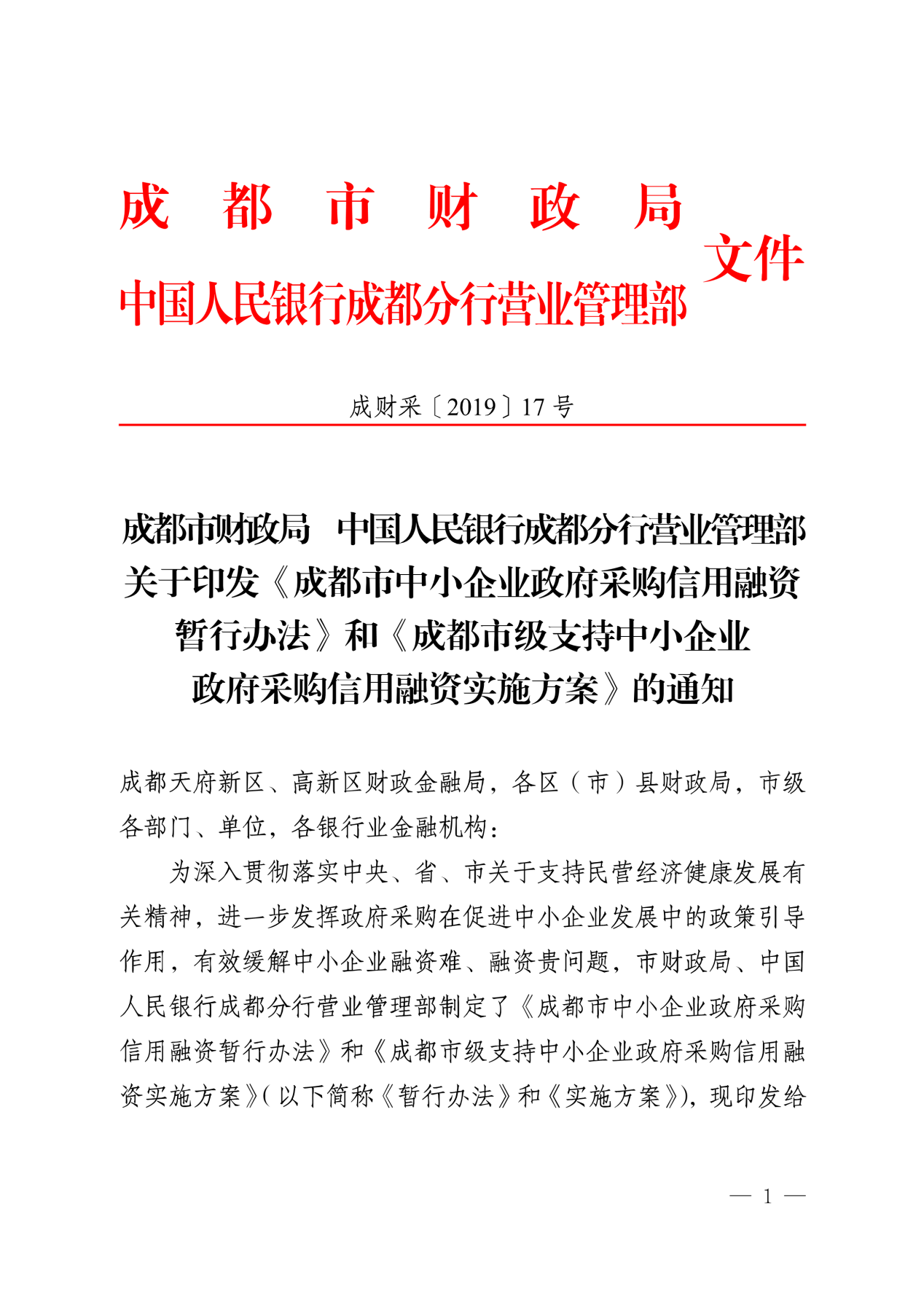 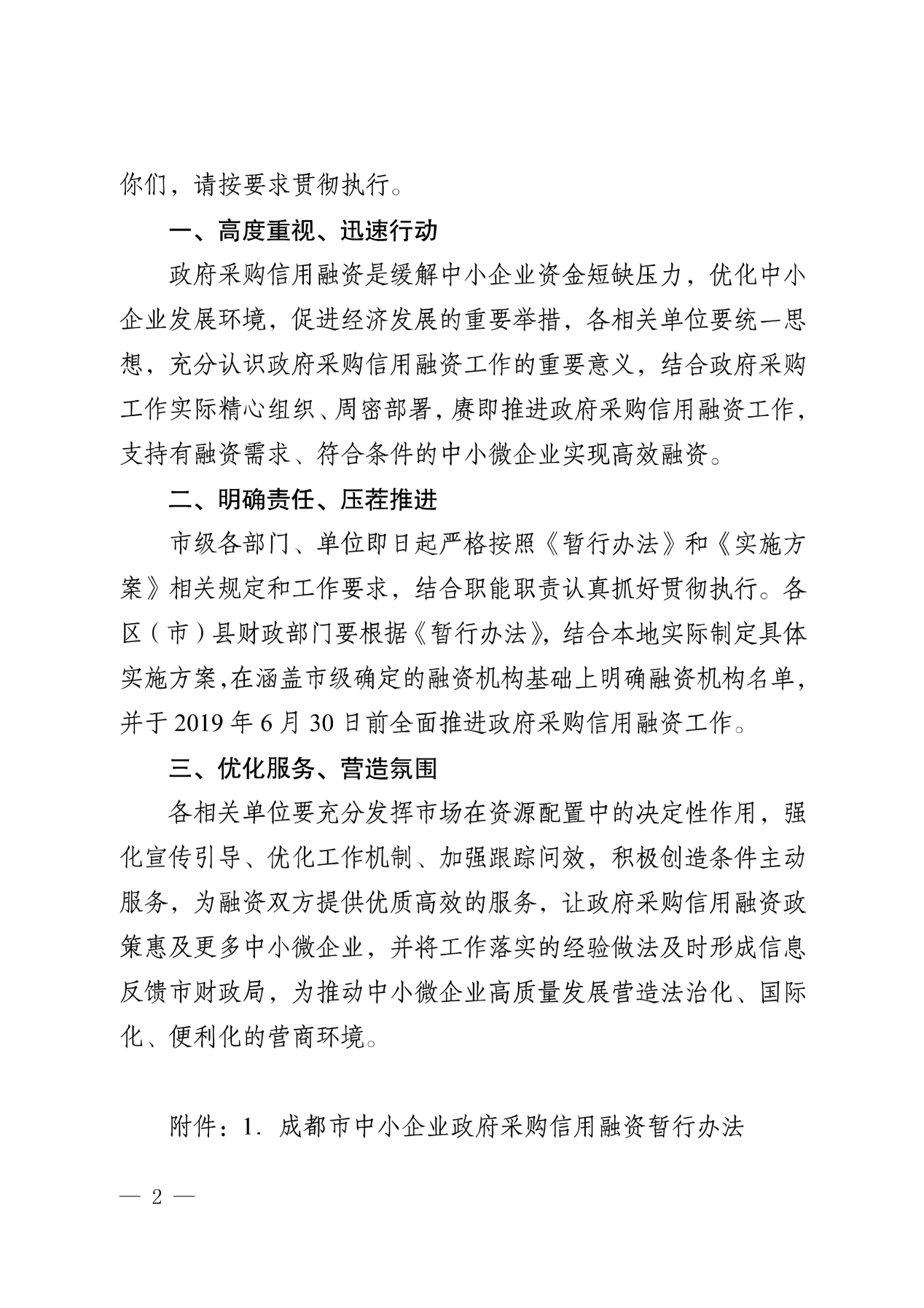 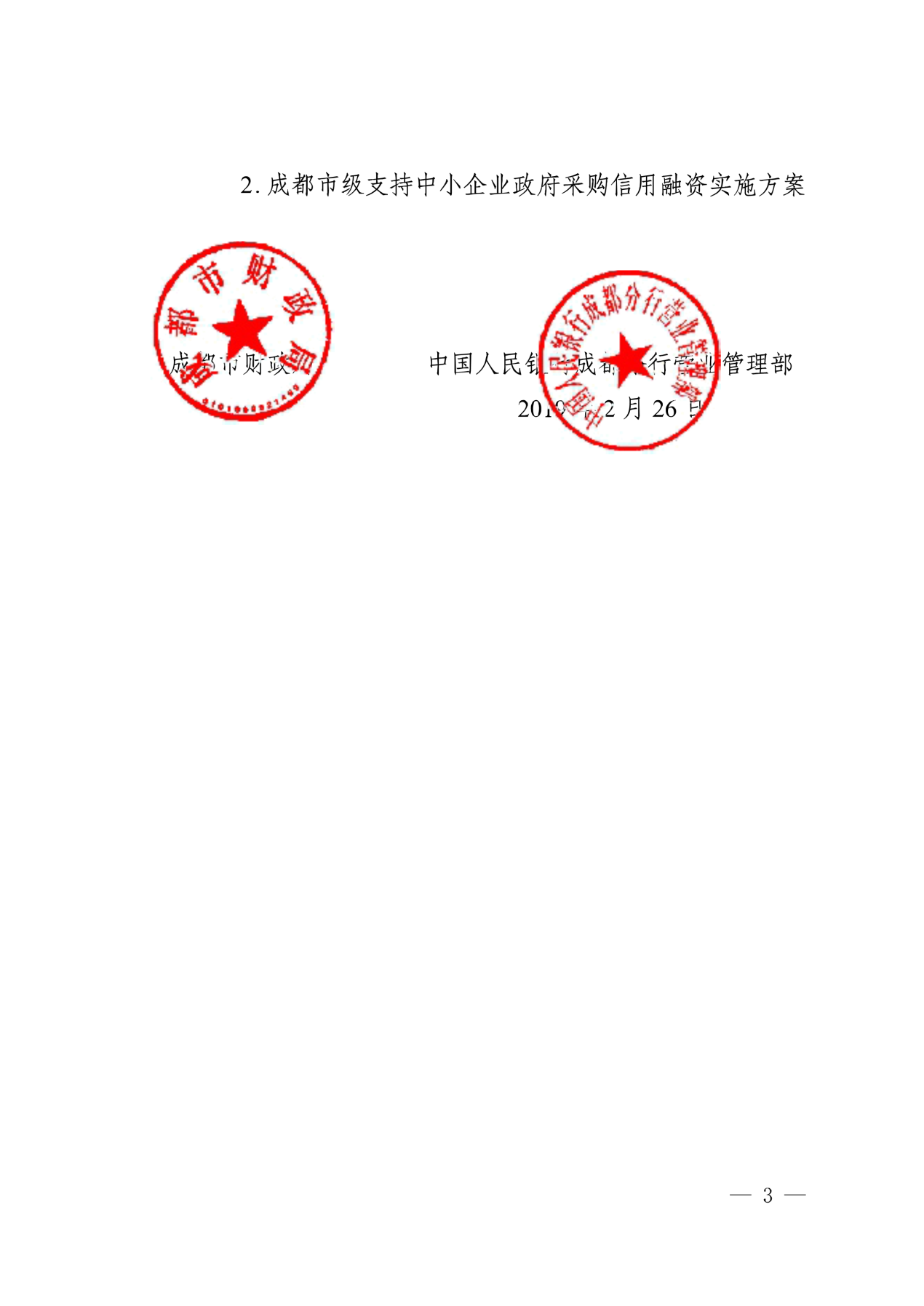 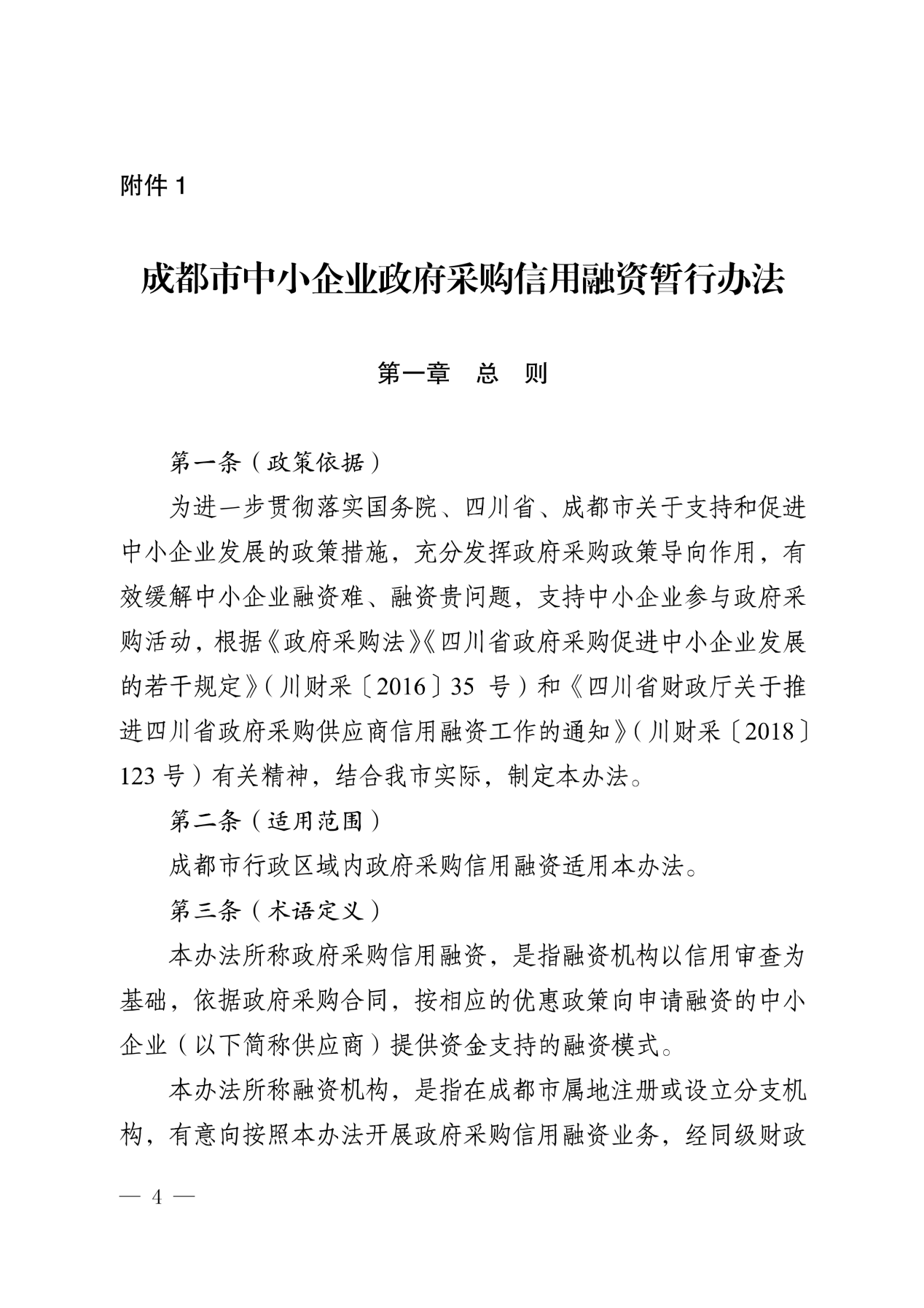 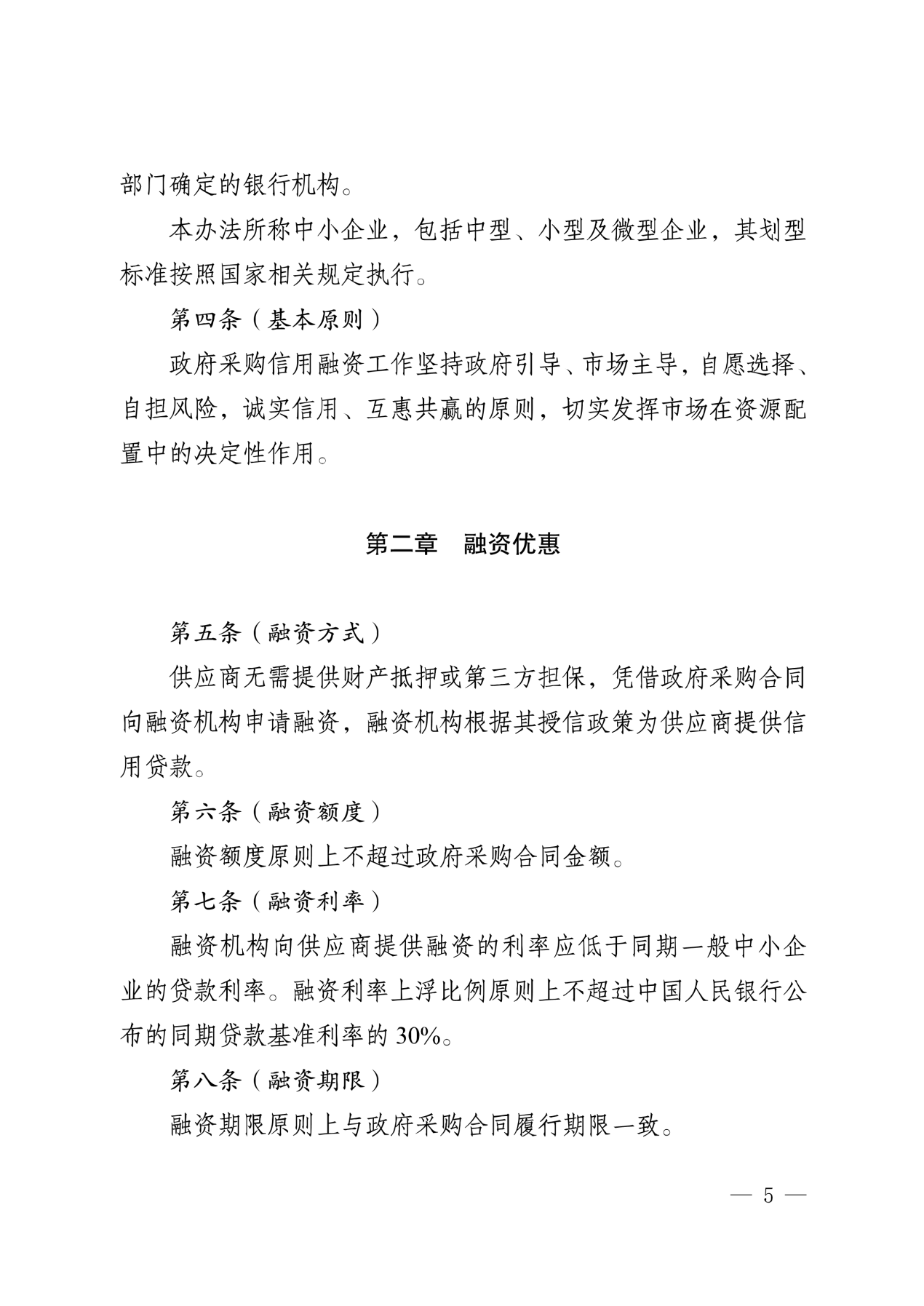 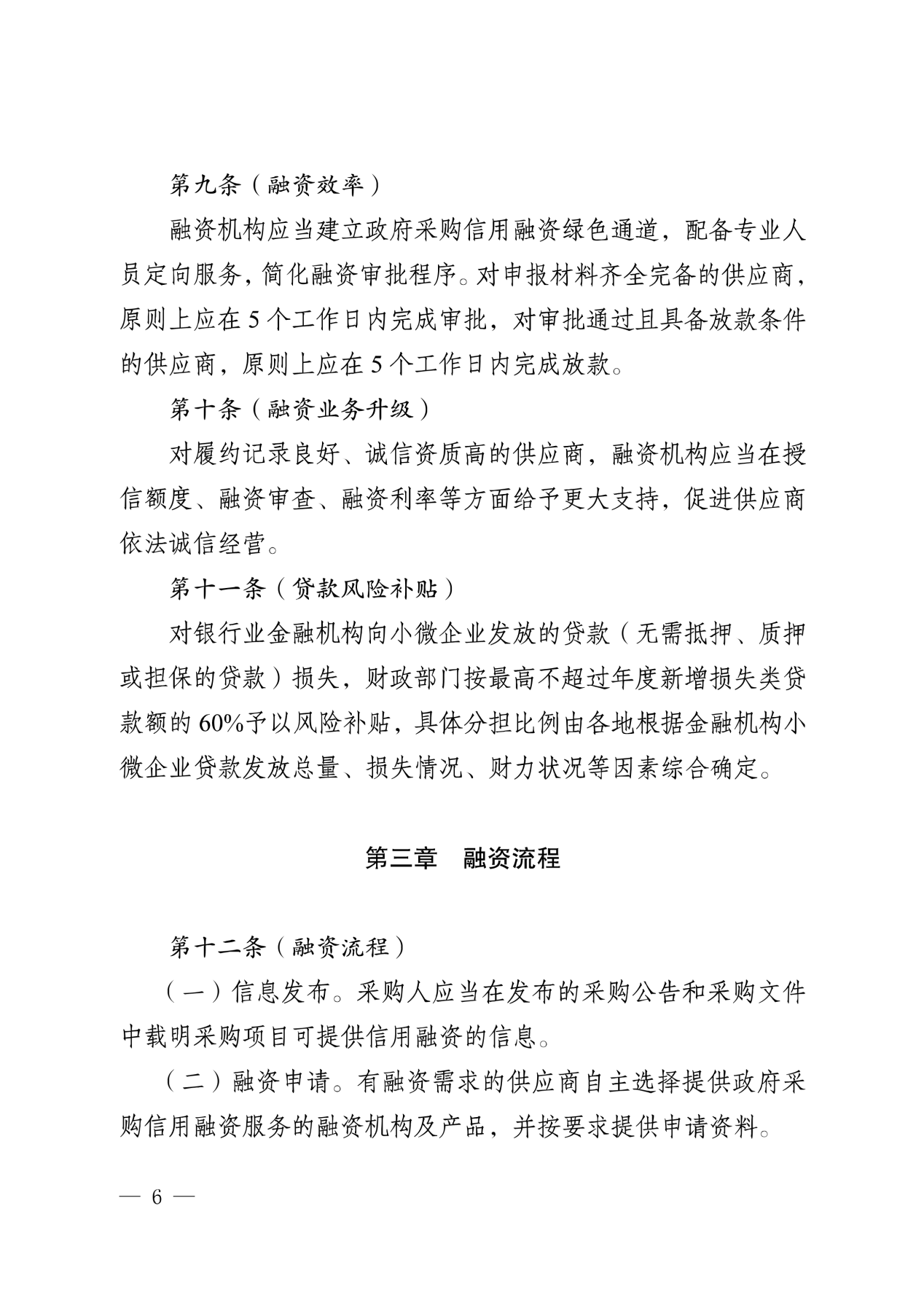 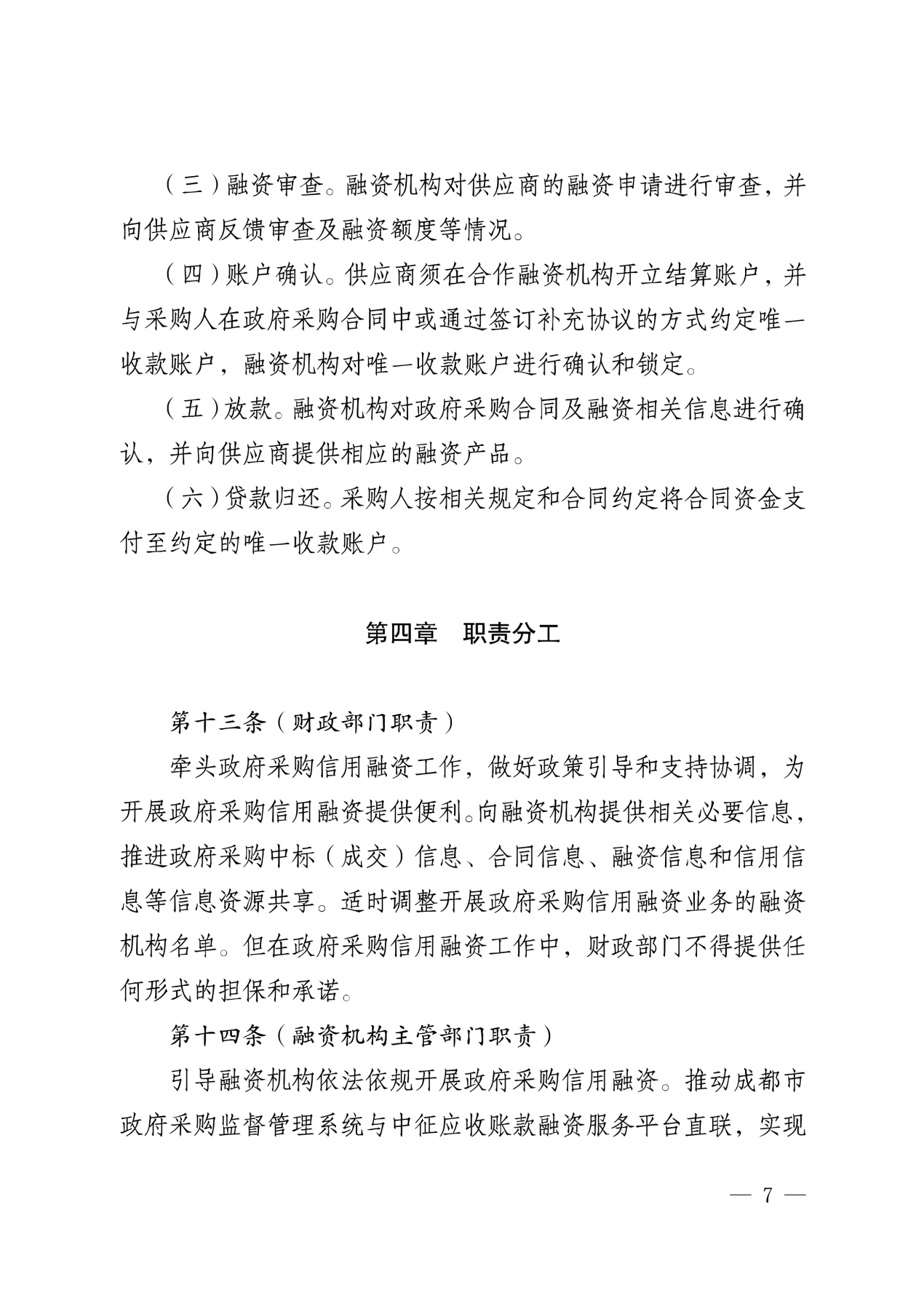 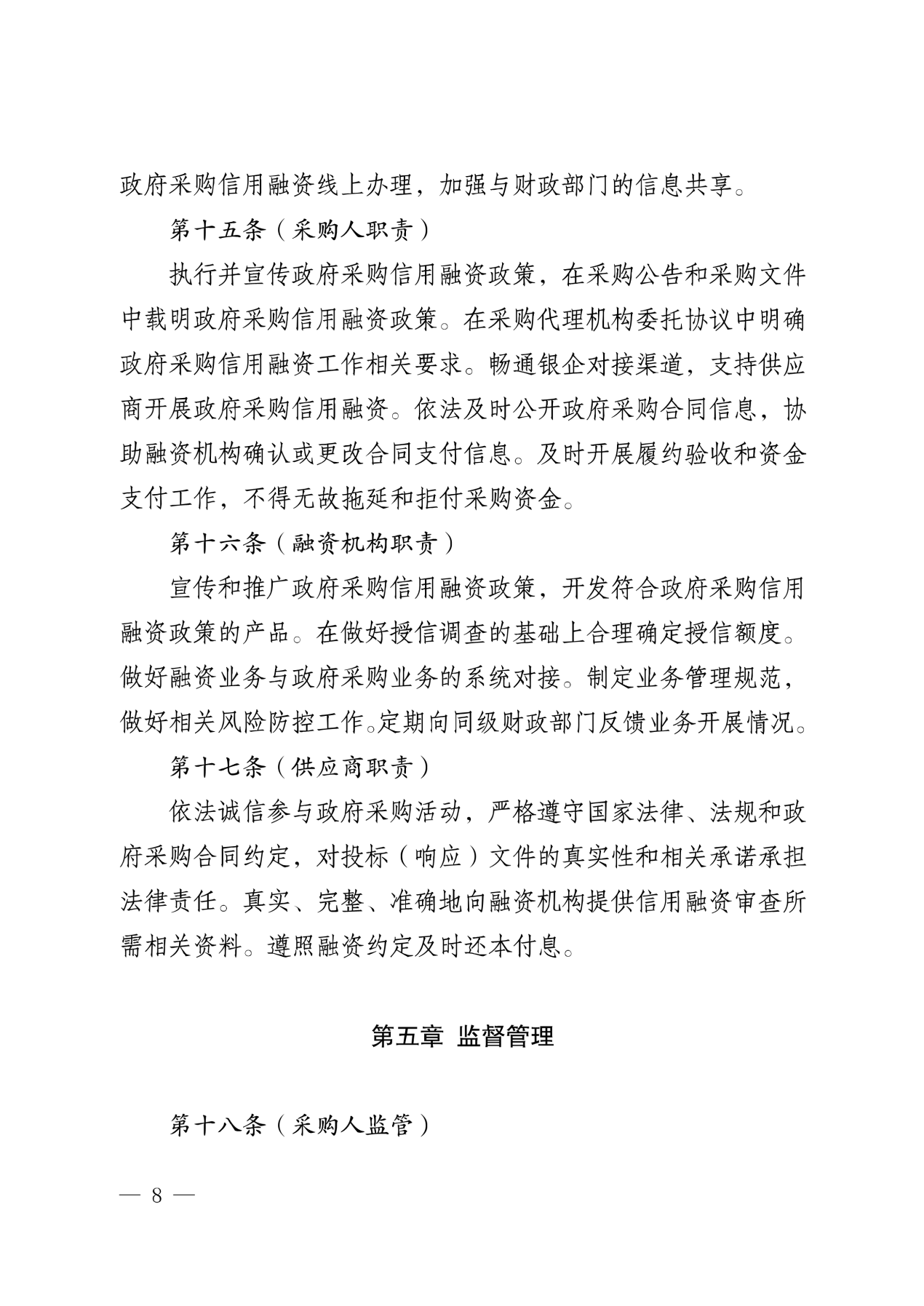 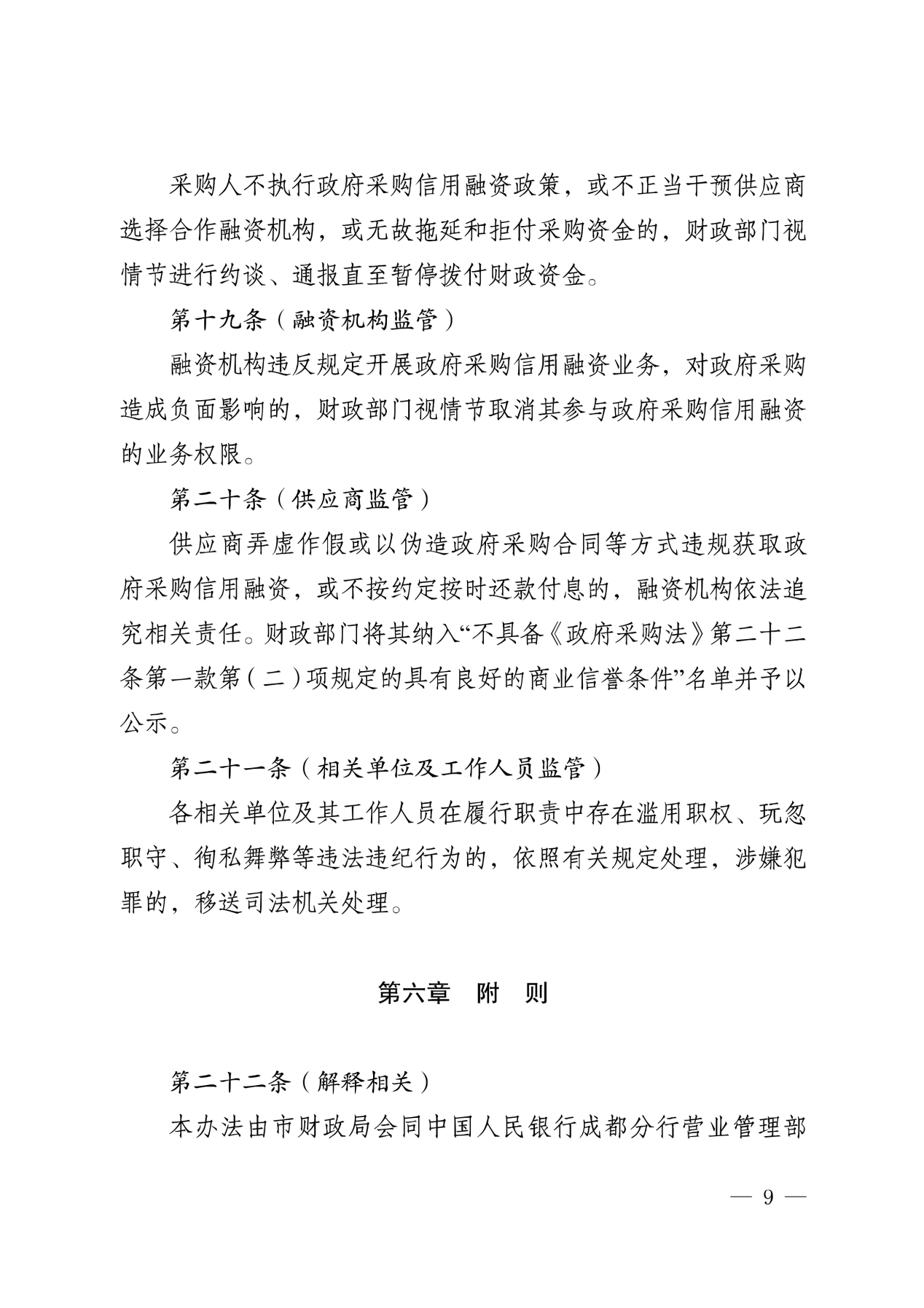 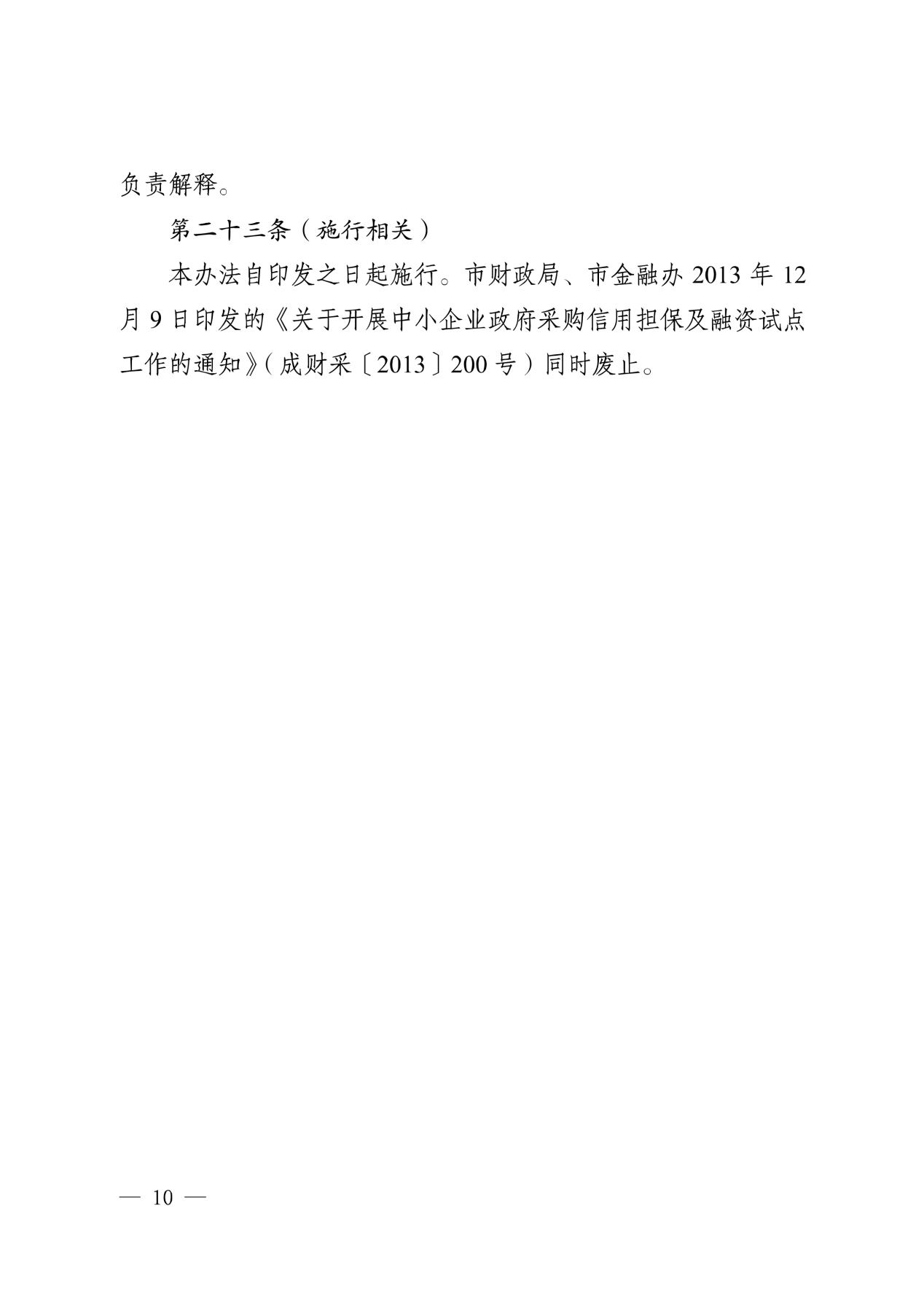 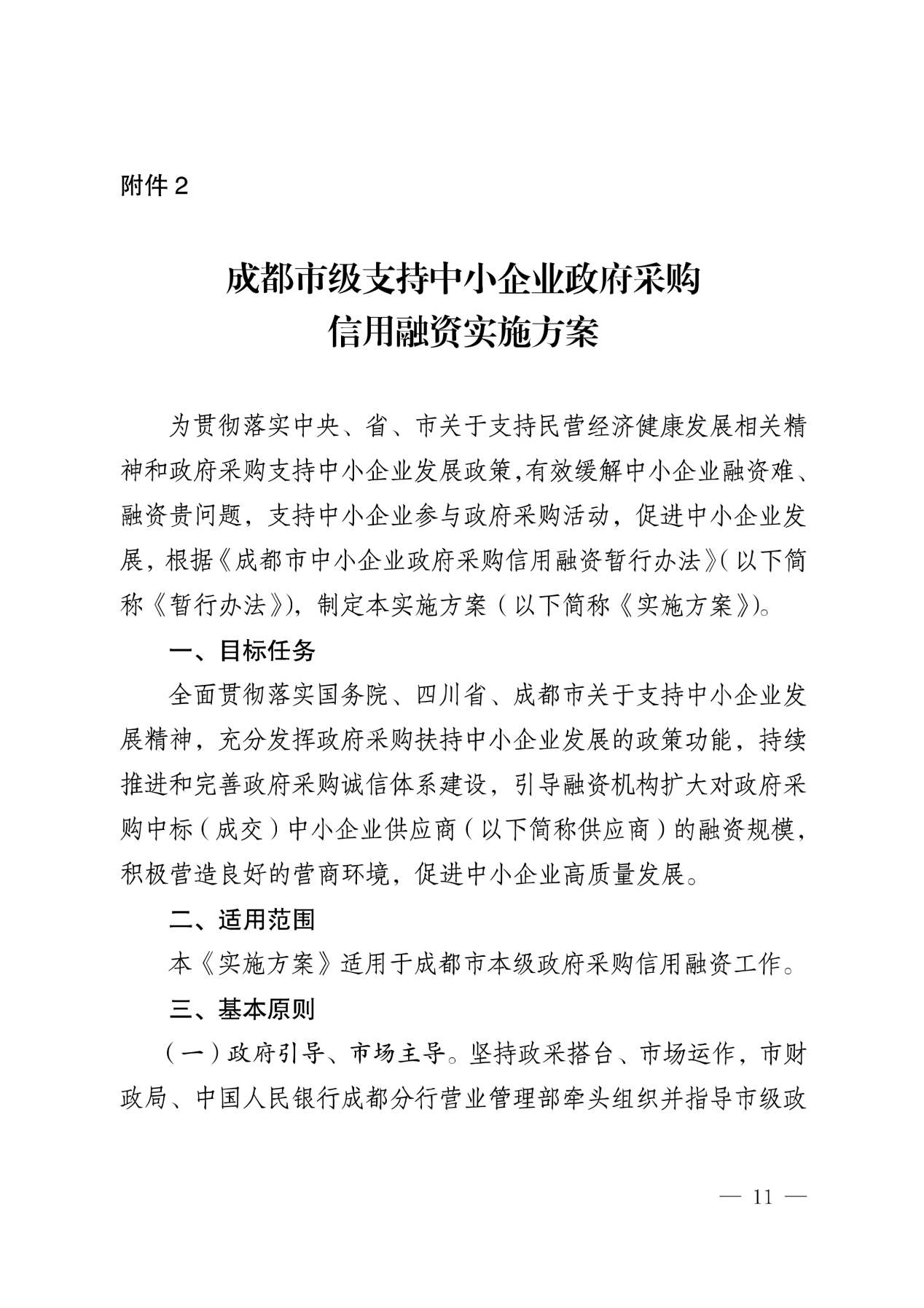 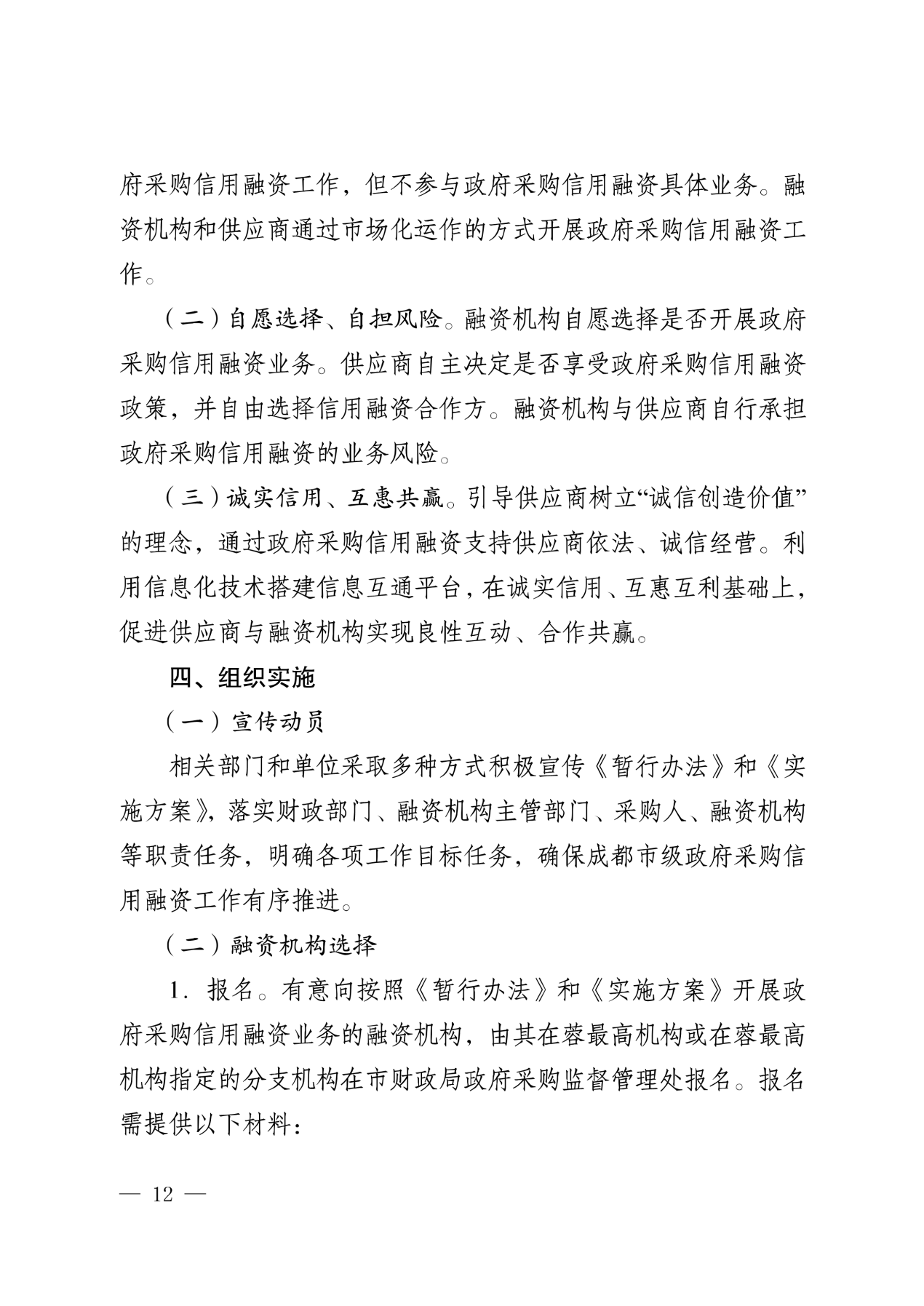 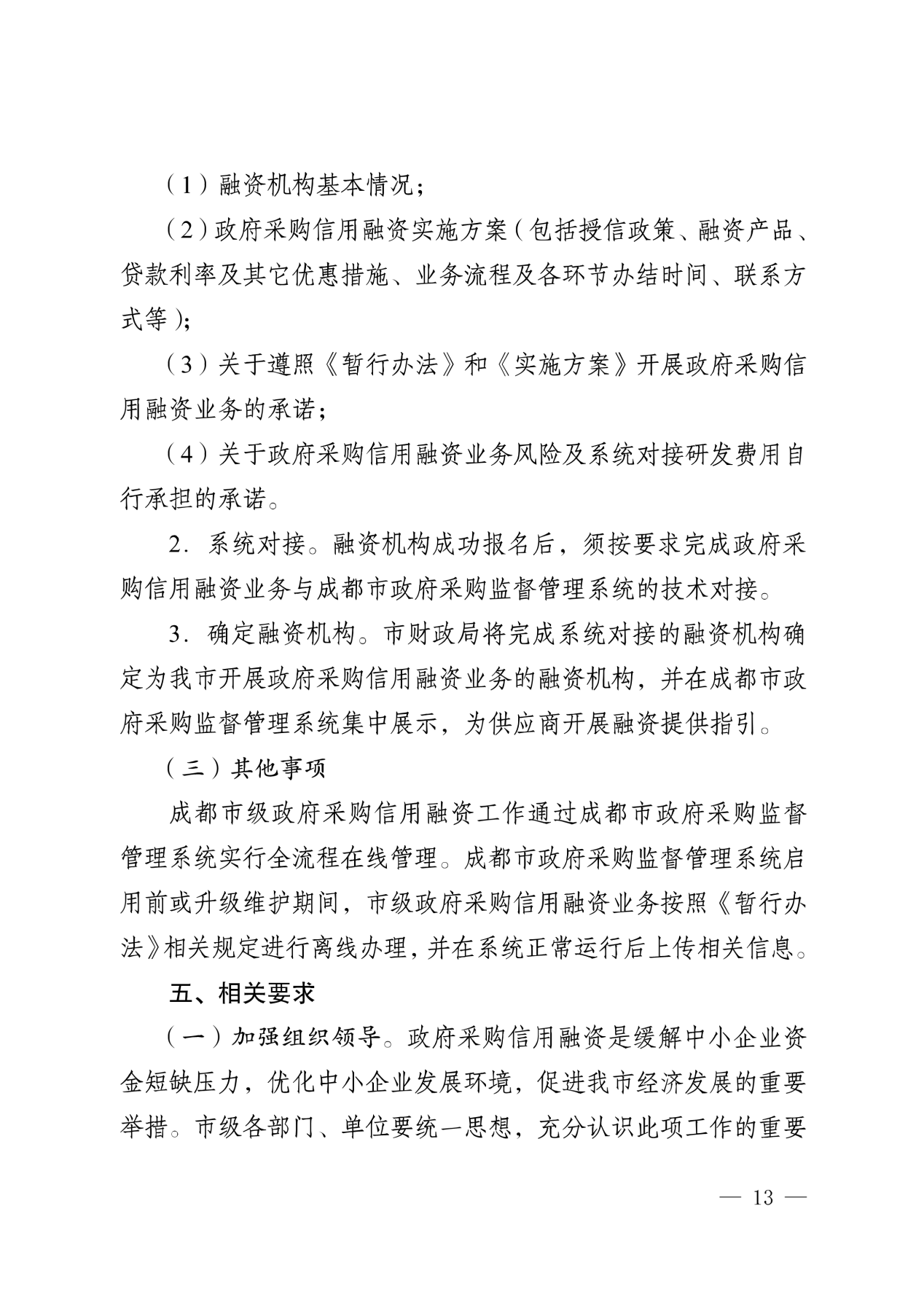 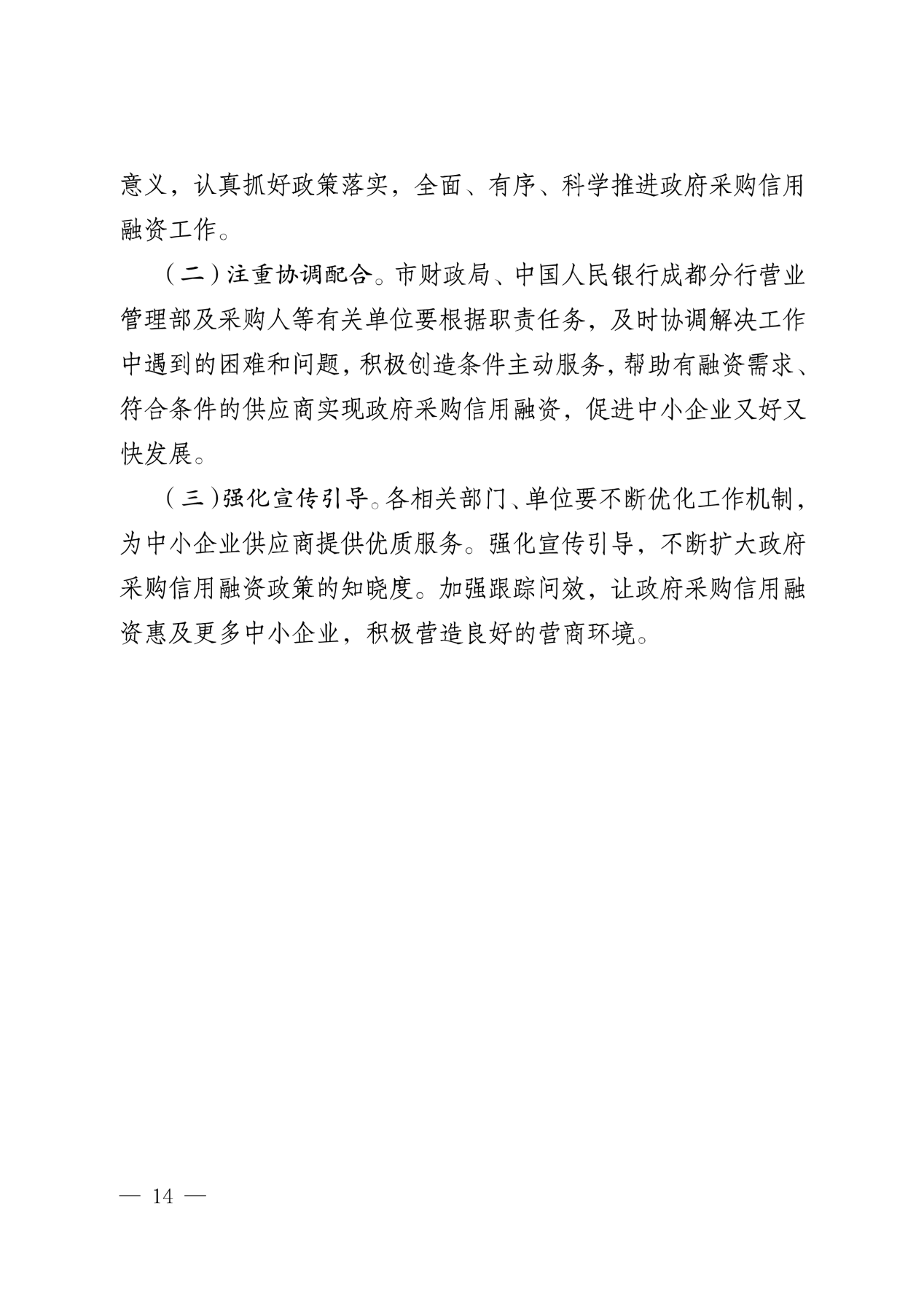 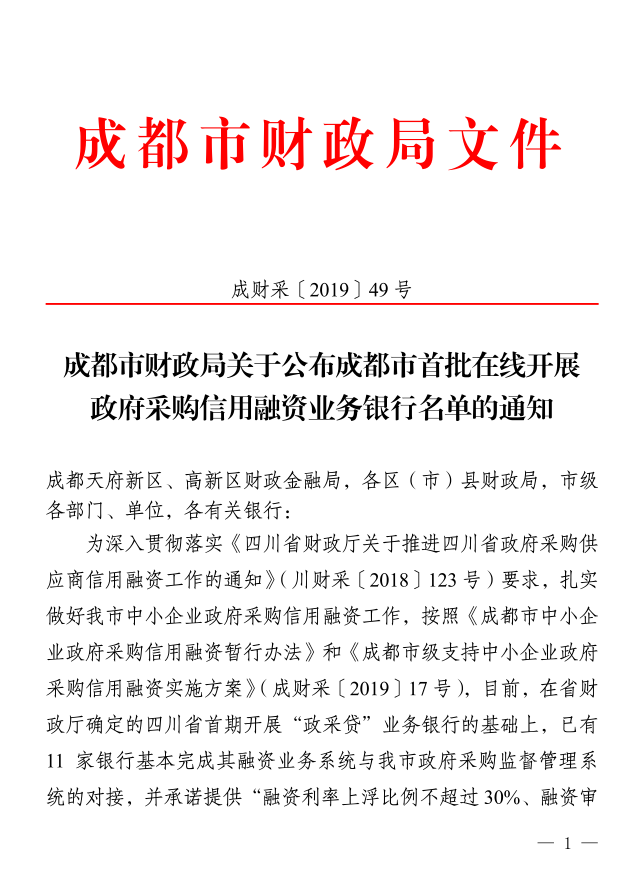 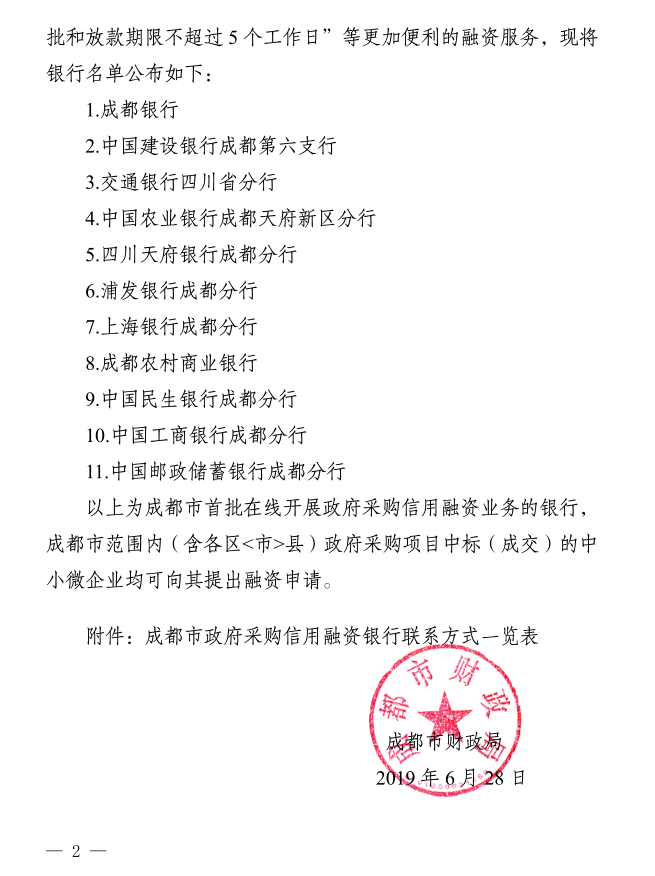 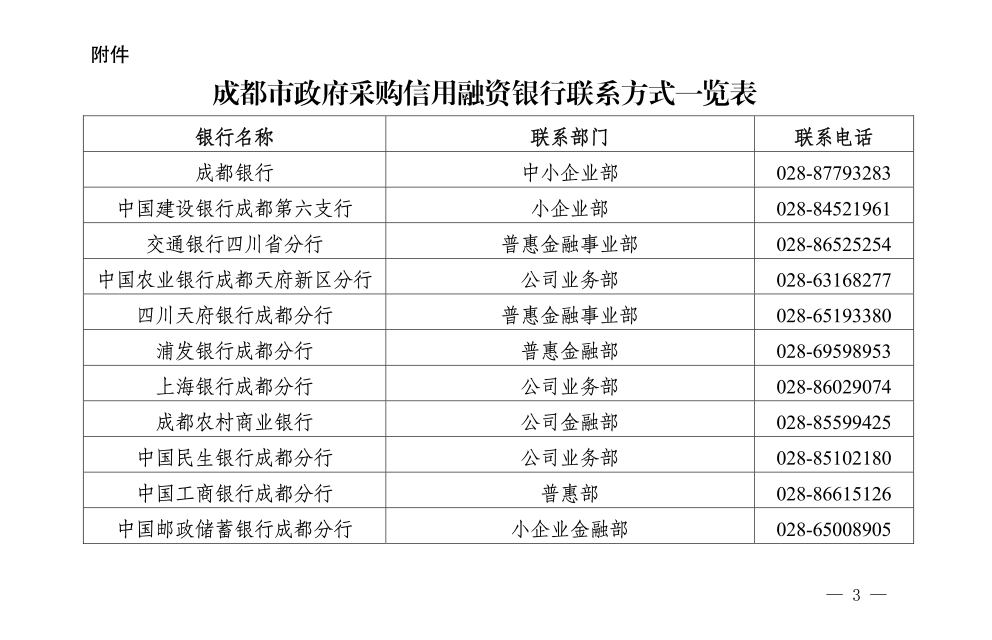 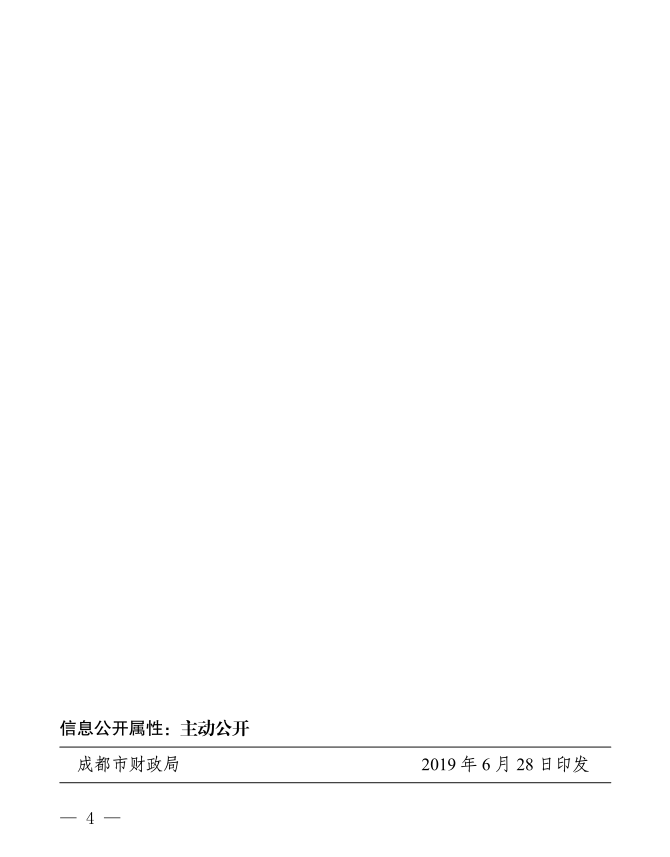 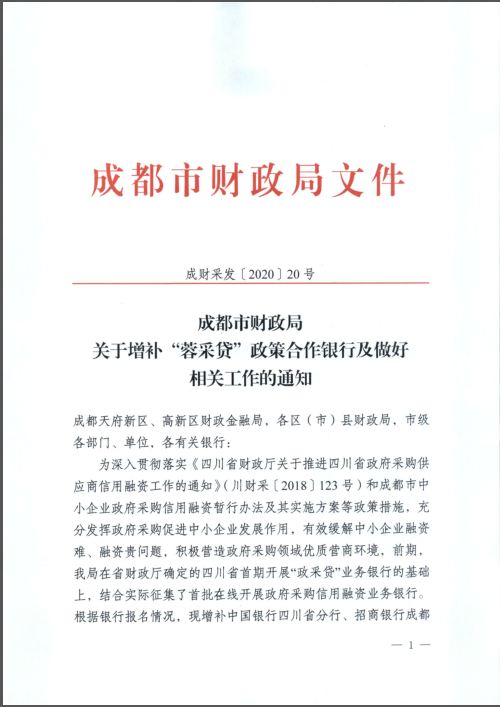 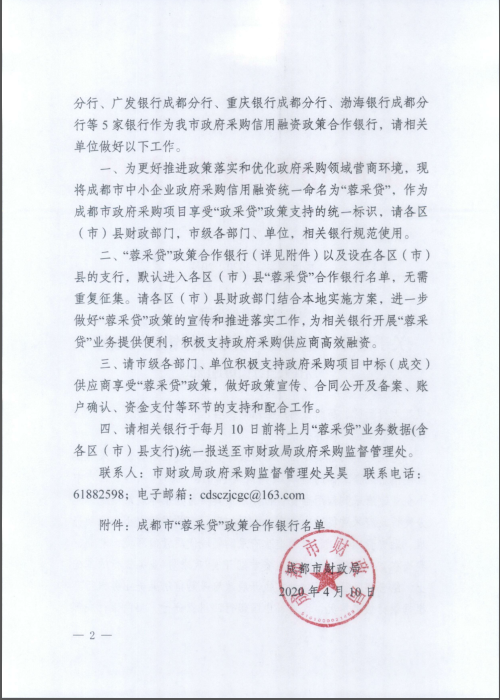 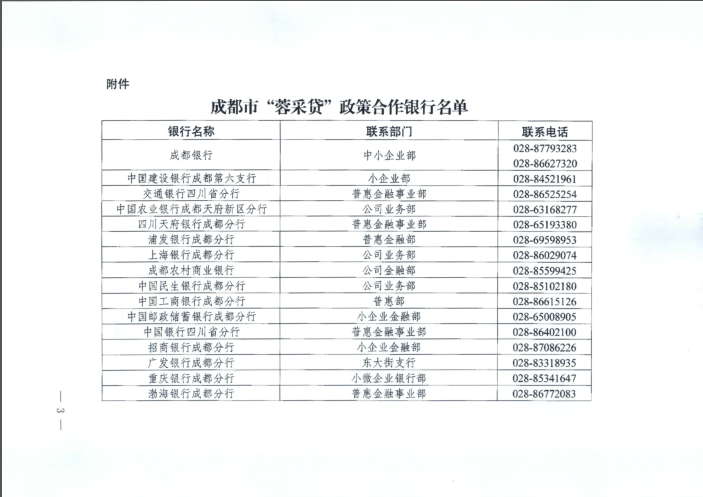 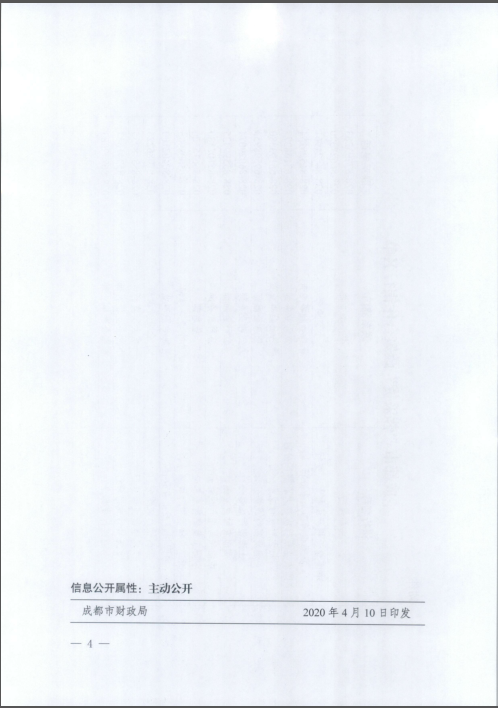 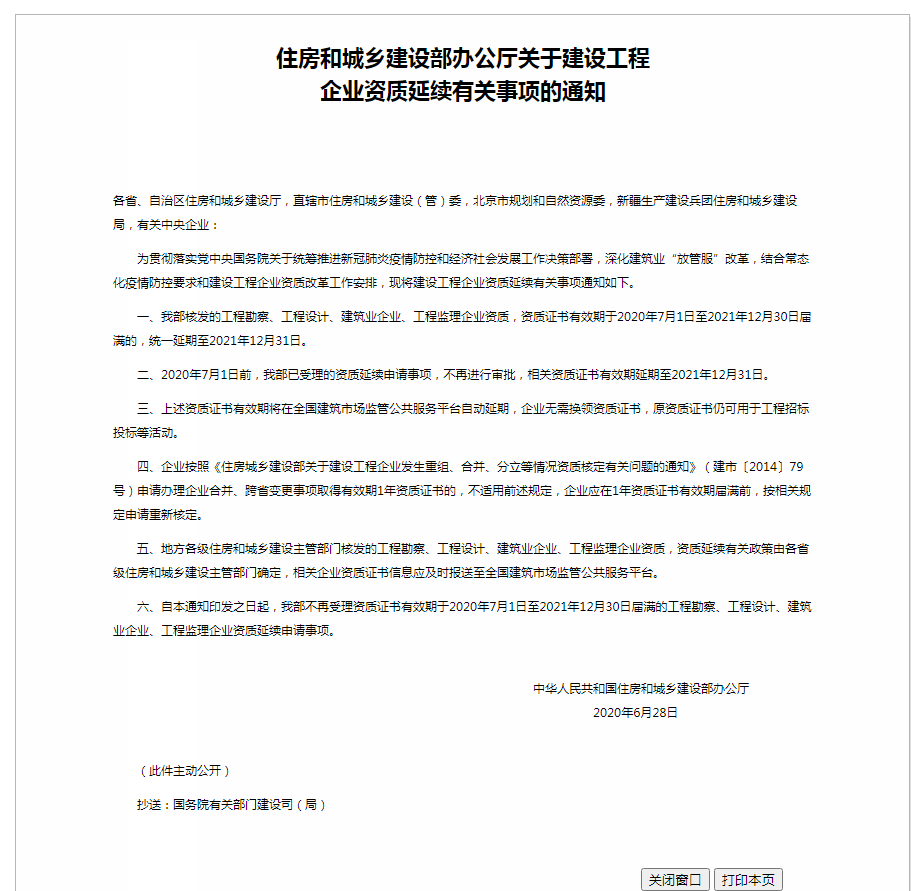 序号应知事项说明和要求采购预算（实质性要求）人民币2700000元。最高限价（控制价）     （实质性要求）本项目最高限价（控制价）为人民币2695832.54元，供应商最后报价高于最高限价的则其施工响应文件将按无效响应文件处理。采购方式竞争性谈判。本国工程（实质性要求）根据《中华人民共和国政府采购法》第十条的规定，本项目采购本国工程资格预审合格的申请人在评审阶段（谈判）资格发生变化已进行资格预审的，评审阶段可以不再对供应商资格进行审查，资格预审合格的供应商在评审阶段资格发生变化的，应当通知采购人和采购代理机构。定向采购本项目专门面向中小企业采购。低于成本价不正当竞争预防措施（实质性要求）1．供应商报价低于采购预算85%或者低于其他有效供应商报价算术平均价90%，有可能影响工程质量或者不能诚信履约的，应当要求其在评审现场合理的时间内提供书面说明，必要时提交相关证明材料；供应商不能证明其报价合理性的，谈判小组应当将其施工响应文件作为无效处理。供应商的书面说明材料应当按照国家财务会计制度的规定要求，逐项就供应商提供的工程及其有关的货物、服务的主营业务成本、税金及附加、销售费用、管理费用、财务费用等成本构成事项详细陈述。2．供应商书面说明每页均应加盖供应商（法定名称）电子签章，否则无效。3．供应商提供书面说明后，谈判小组应当结合采购项目采购需求、专业实际情况、供应商财务状况报告、与其他供应商比较情况等就供应商书面说明进行审查评价。供应商拒绝或者变相拒绝提供有效书面说明或者书面说明不能证明其报价合理性的或未在规定时间内递交有效书面说明书的，谈判小组应当将其施工响应文件作为无效处理。小微企业（监狱企业、残疾人福利性单位视同小微企业）价格扣除和失信企业报价加成或者扣分一、本项目专门面向中小企业，不进行价格扣除。二、失信企业报价加成（实质性要求）1.对记入诚信档案且在有效期内的失信供应商，参加政府采购活动按照10%的报价加成，以加成后报价作为该供应商报价参与评审。供应商失信行为惩戒实行无限制累加制，因其失信行为进行报价加成惩戒后报价超过政府采购预算的，其施工响应文件按照无效处理。2.供应商参加政府采购活动时，应当就自己的诚信情况在施工响应文件中进行承诺。谈判保证金本项目不收取谈判保证金。履约保证金（实质性要求）详见供应商须知2.8.4施工响应文件的制作和签章、加密（实质性要求）详见供应商须知2.4.11施工响应文件的递交（实质性要求）详见供应商须知2.4.12注：供应商使用CA证书在递交施工响应文件截止时间前，将施工响应文件上传至政府采购云平台，上传前须对施工响应文件是否有电子签章等进行核对。施工响应文件的补充、修改和撤回详见供应商须知2.4.13开标及开标程序详见供应商须知2.5.1。施工响应文件解密：开启解密后，供应商应在系统提示的解密开始时间后60分钟内，使用对施工响应文件进行加密的CA证书在线完成对供应商递交至政府采购云平台的施工响应文件的解密。供应商电脑终端等硬件设备和软件系统配置：供应商电脑终端等硬件设备和软件系统配置应符合开标大厅供应商电脑终端配置要求并运行正常，供应商承担因未尽职责产生的不利后果。开标、响应文件的解密详见《成都市全流程电子化采购系统操作指南——供应商版》。对谈判文件中供应商参加本次政府采购活动应当具备的条件、项目技术、服务、商务及其他要求，评分细则及标准的询问、质疑向采购人提出，并由采购人按相关规定作出答复（详见供应商须知2.10）。对谈判文件中的其他内容、采购过程及成交结果的询问、质疑向市公资交易中心提出，并由市公资交易中心按相关规定作出答复（详见供应商须知2.10）。供应商投诉投诉受理单位：本项目同级财政部门，即成都市财政局。联系电话：028-61882648。地址：成都市高新区锦城大道366号。邮编：610041。施工响应文件有效期递交施工响应文件的截止之日起 120天。评审情况公告所有供应商资格性检查情况、施工响应文件符合性检查情况、采用综合评分法时的得分情况、评审结果等将在“成都市公共资源交易服务中心网”、“四川政府采购网” 采购结果公告栏中予以公告。成交通知书领取成交公告在四川政府采购网上公告后，成交供应商自行登录政府采购云平台下载成交通知书。合同签订地点四川省成都市。政府采购合同公告、备案政府采购合同签订之日起2个工作日内，采购人将在四川政府采购网公告政府采购合同；疫情防控期间，采购人原则上在5个工作日内与供应商签订政府采购合同及向本采购项目同级财政部门，即成都市财政局备案政府采购合同。政采信用担保融资参加本次采购活动成交的中小企业无需提供财产抵押或第三方担保，凭借政府采购合同可向融资机构申请融资。具体内容详见谈判文件附件《成都市财政局中国人民银行成都分行营业管理部关于印发〈成都市中小企业政府采购信用融资暂行办法〉和〈成都市级支持中小企业政府采购信用融资实施方案〉的通知》（成财采[2019]17号）、《成都市财政局关于增补“蓉采贷”政策合作银行及做好相关工作的通知》（成财采发〔2020〕20号）和成都市财政局关于《增补“蓉采贷”政府合作银行及做好相关工作的通知》（成财采发[2020]20号）。进口产品（如采购内容中涉及货物采购的）谈判文件中未载明“允许采购进口产品”的产品，拒绝进口产品的报价。谈判文件中载明“允许采购进口产品”的产品，允许国产产品参与竞争。采购人可以要求参加政府采购的供应商提供有关资质证明文件和业绩情况，并根据《中华人民共和国政府采购法》规定的供应商条件和采购项目对供应商的特定要求，对供应商的资格进行审查。采购人可以要求参加政府采购的供应商提供有关资质证明文件和业绩情况，并根据《中华人民共和国政府采购法》规定的供应商条件和采购项目对供应商的特定要求，对供应商的资格进行审查。序号项目要求1项目负责人（项目经理）姓名：2技术负责人姓名：3工期4缺陷责任期5分包6价格调整7履约保证金8付款方式9合同签订时间10入场时间11维修改造项目12工程质量、材料及施工要求13工程安全要求14质保期序号职务姓名执业或职业资格执业或职业资格职称职称序号职务姓名证书名称证书编号职称专业级别1项目负责人（项目经理）2项目技术负责人3施工员4质量员5安全员……姓名年龄职称职务拟在本合同任职主要工作经历主要工作经历主要工作经历主要工作经历主要工作经历主要工作经历主要工作经历时间时间项目名称项目名称项目名称担任职务发包人序号项目要求1项目负责人（项目经理）姓名：2技术负责人姓名：3工期自合同签订之日起60个日历日4缺陷责任期24个月5分包不允许6价格调整见合同条款7履约保证金成交价（成交金额）的3%。8付款方式一、工程款分三次银行转账支付。第一次支付：工程合同签订之日起，且自采购人收到供应商出具合法有效完整的等额完税发票之日起30日历天内，采购人支付（合同价减暂列金）的30%合同款。第二次支付：工程竣工验收合格，供应商提供有效增值税发票（专票或普票）及请款报告后30日历天内，支付至（合同价减暂列金）的80%；如采购人收到发票之日早于验收合格之日，则自验收合格之日起30日历天内付款。第三次支付：工程验收后，供应商将结算资料整理后提交采购人，采购人及供应商双方共同确认工程结算价。供应商提供有效增值税发票（专票或普票）及请款报告后30日历天内，支付至结算价的100%采购人按合同支付供应商工程款后，供应商应优先付工人工资和材料款，采购人不承担由于供应商未付工人工资或材料款引起的一切法律责任和纠纷。二、供应商未提供有效增值税发票（专票或普票）及请款报告的，采购人有权拒付，且不承担逾期付款的责任。9合同签订时间原则上成交通知书发出后5个工作日内签订。10入场时间合同签订后接到采购人书面通知（开工令）后5日历天内入场11维修改造项目见招标工程量清单12工程质量、材料及施工要求工程质量及材料应达到国家、省、市现行验收合格标准；材料品质、规格必须符合招标清单要求，施工时必须按经批准的施工组织设计，符合施工规范及验收标准。13工程安全要求符合建设工程安全生产法律法规、中华人民共和国安全生产法等相关现行法律法规和规范要求。14质保期除防水工程外整体质保2年（防水工程的质量保修期为5年），质保期按竣工验收合格之日算起。2年质保期到期后，退还全部质量保证金的70%，5年质保期到期后退还质量保证金至100%。序号审查内容通过条件结论1谈判保证金无2施工响应文件解密情况除因断电、断网、系统故障或其他不可抗力等因素，导致系统无法使用外，施工响应文件已成功解密。3施工响应文件签章施工响应文件加盖有供应商（法定名称）电子签章。4施工响应文件的组成符合谈判文件2.4.6的要求5法定代表人身份证复印件或护照复印件身份证复印件或护照复印件【注：法定代表人身份证复印件（身份证两面均应复印，在有效期内）或护照复印件（法定代表人为外籍人士的，按此提供）。】。6施工响应文件有效期、计量单位、语言、报价货币、知识产权有效期、计量单位、语言、报价货币、知识产权满足谈判文件要求。7施工响应文件对谈判文件规定的实质性要求和采购项目最低要求的响应情况符合谈判文件规定的实质性要求和采购项目最低要求8已标价工程量清单供应商提交的首次施工响应文件中已标价工程量清单未出现谈判文件“供应商须知附表”中第７项规定情形；供应商提交的首次施工响应文件中供应商已标价工程量清单符合谈判文件2.4.3报价货币及报价要求。谈判小组对供应商已标价工程量清单进行算术性复核时，如需进行修正的，供应商按谈判文件要求确认修正后的报价。【说明：上传已标价的工程量清单】甲方：（盖章）乙方：（盖章）法定代表人（授权代理人）：法定代表人（授权代理人）：地址：成都市郫都区红光镇港通北三路1899号地址：联系电话：-联系电话： 开户银行：工行郫县红光西华大学支行开户银行： 账    号：44020546091000031151账    号： 签约日期：   年   月   日签约日期：   年   月   日